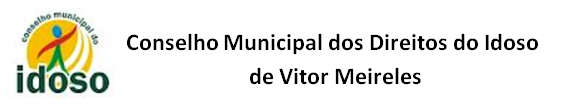 RELATÓRIO DA I CONFERÊNCIA MUNICIPAL DOS DIREITOS DA PESSOA IDOSA DE VITOR MEIRELES – SC.– IDENTIFICAÇÃO DO ÓRGÃONome do Órgão: Prefeitura Vitor Meireles – SC.CNPJ: 79.372.520/0001-85Gestão do SUAS: BásicaClassificação do Município pela População: Pequeno Porte I – 5.170 Habitantes.Endereço: Rua Santa Catarina, 2800Bairro: CentroMunicípio: Vitor Meireles UF: Santa Catarina CEP: 89.148.000DDD/Telefones: (047) 3258-00362 – I Conferência Municipal dos Direitos da Pessoa Idosa de Vitor MeirelesData: 14/05/2015Local: Auditório da Prefeitura MunicipalRua: Rua Santa Catarina, 1122Horário: 8:00 às 11:303 – RELATÓRIO DA I CONFERÊNCIA MUNICIPAL DA PESSOA IDOSA DE VITOR MEIRELES4 – PROGRAMAÇÃO E AVALIAÇÃO DA DINÂMICA DA I CONFERENCIA MUNICIPAL DOS DIREITOS DA PESSOA IDOSA 4.1 – AVALIAÇÃO DA DINÂMICA DA I CONFERENCIA MUNICIPAL DOS DIREITOS DA PESSOA IDOSA5. – AVALIAÇÃO RESULTADOS ALCANÇADOS E ESPERADOS DA IMPLANTAÇÃO DA POLÍTICA DE ATENDIMENTO AO IDOSO, POR EIXOS:5.1 – AVALIAÇÃO RESULTADOS ALCANÇADOS E ESPERADOS DA IMPLANTAÇÃO DA POLÍTICA DE ATENDIMENTO AO IDOSO, POR EIXOS:5.2 – AVALIAÇÃO RESULTADOS ALCANÇADOS E ESPERADOS DA IMPLANTAÇÃO DA POLÍTICA DE ATENDIMENTO AO IDOSO, POR EIXOS:5.3 – AVALIAÇÃO RESULTADOS ALCANÇADOS E ESPERADOS DA IMPLANTAÇÃO DA POLÍTICA DE ATENDIMENTO AO IDOSO, POR EIXOS:6. – DELIBERAÇÕES DA I CONFERÊNCIA MUNICIPAL DOS DIREITOS DA PESSOA IDOSA DE VITOR MEIRELES6.1 – DELIBERAÇÕES DA I CONFERÊNCIA MUNICIPAL DOS DIREITOS DA PESSOA IDOSA DE VITOR MEIRELES6.3– DELIBERAÇÕES DA I CONFERÊNCIA MUNICIPAL DOS DIREITOS DA PESSOA IDOSA DE VITOR MEIRELES6.4 – DELIBERAÇÕES DA I CONFERÊNCIA MUNICIPAL DOS DIREITOS DA PESSOA IDOSA DE VITOR MEIRELES7 – RELAÇÃO DOS DELEGADOS PARA A ETAPA REGIONAL DA IV CONFERÊNCIA DOS DIREITOS DA PESSOA IDOSA7.1 RELAÇÃO DOS DELEGADOS PARA A ETAPA REGIONAL DA IV CONFERÊNCIA DOS DIREITOS DA PESSOA IDOSA8 – Conclusão da Equipe Organizadora:Ao Olhar da equipe organizadora sob a coordenação da presidente do Conselho Municipal do Idoso Rosane Vieira, a I conferência Municipal dos Direitos da pessoa Idosa, foi muito positiva considerando:A ótima forma organizacional em sua construção;O envolvimento dos técnicos da Secretaria Municipal de Assistência Social, com a participação das Secretarias de Cultura Esporte turismo e educação. Acolhida de recepção com café para todos os participantes;O expressivo número de participantes dos idosos;O envolvimentos das autoridades locais no evento;O envolvimentos das agências bancárias do município;O envolvimento das representações das organizações não governamentais; O envolvimento do comércio local com a doação de brindes; O expressivo número de participações, representações, permanência, participação nas plenárias;A permanência dos participantes de início ao término da conferência;O encerramento com a entrega de certificado de participação aos presentes9 – Recepção e credenciamento.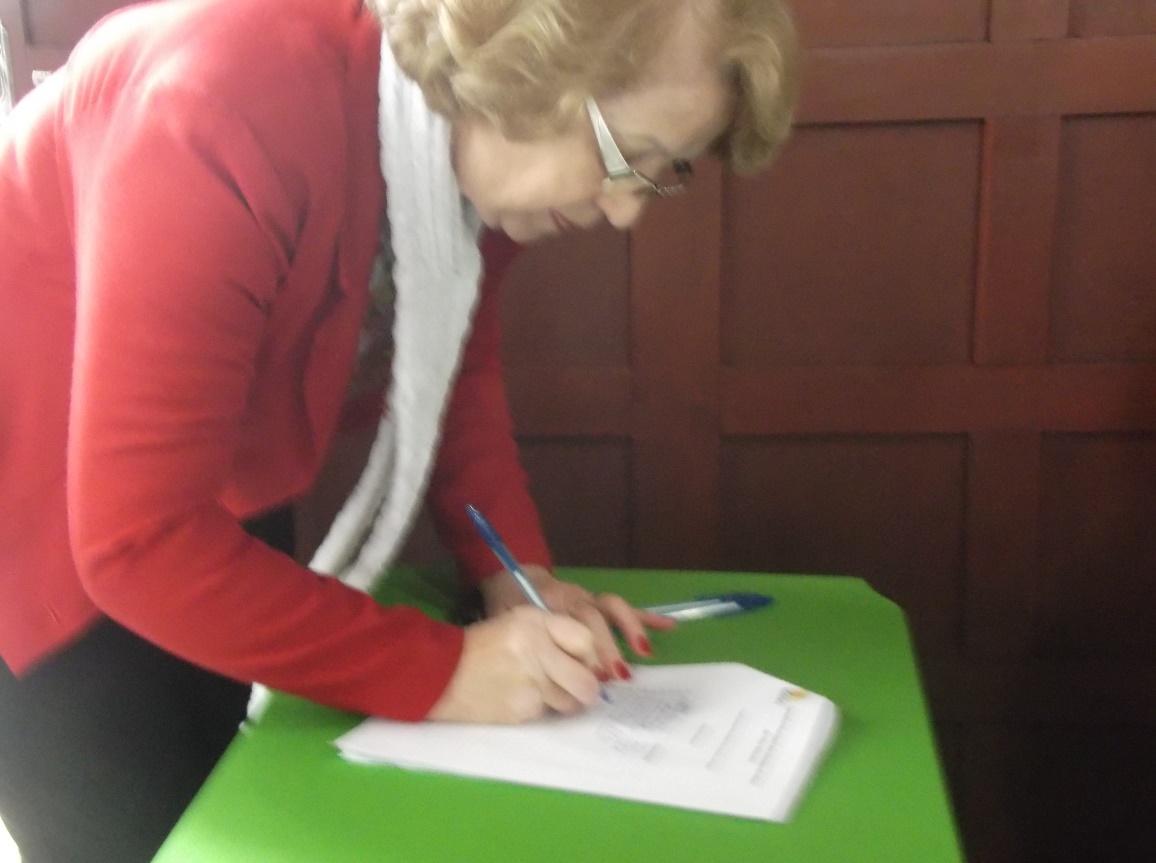 10 – Acolhida dos participantes com café.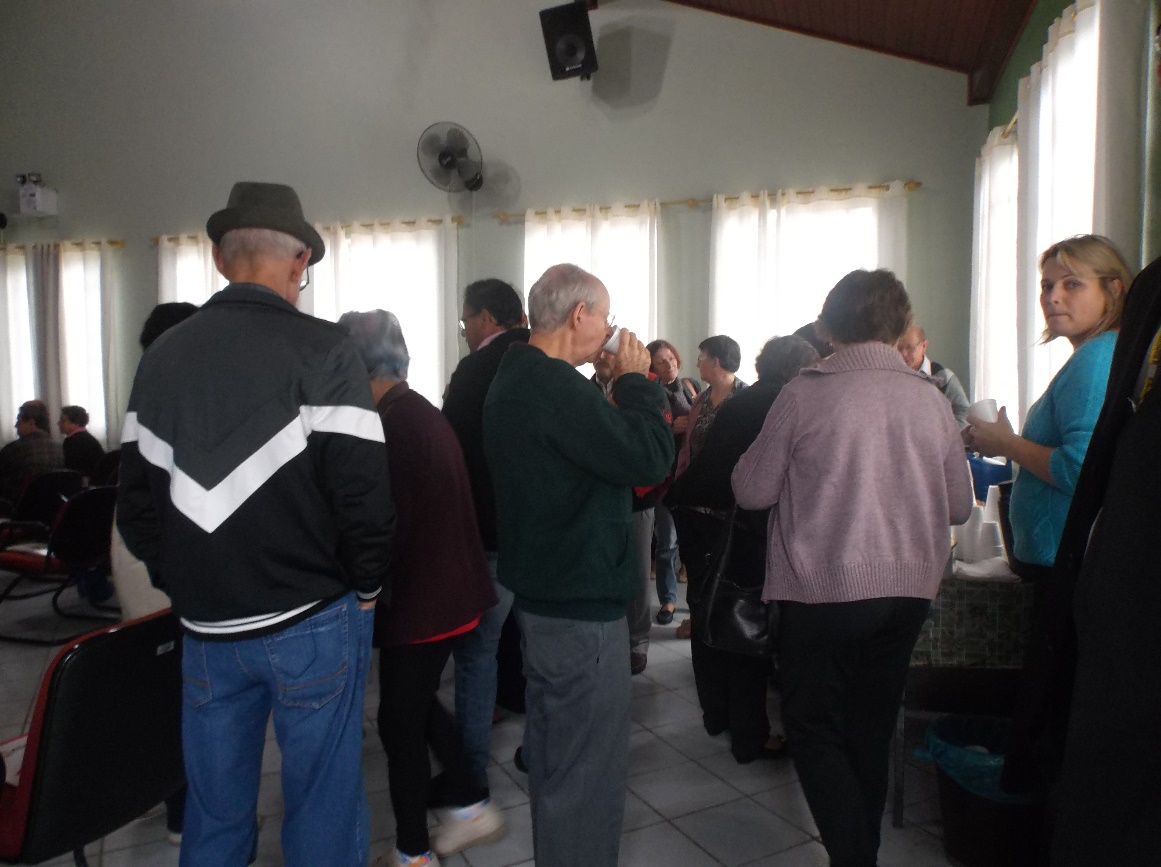 11- Saudação da Presidente do CMI Rosane Vieira e abertura da I Conferência. 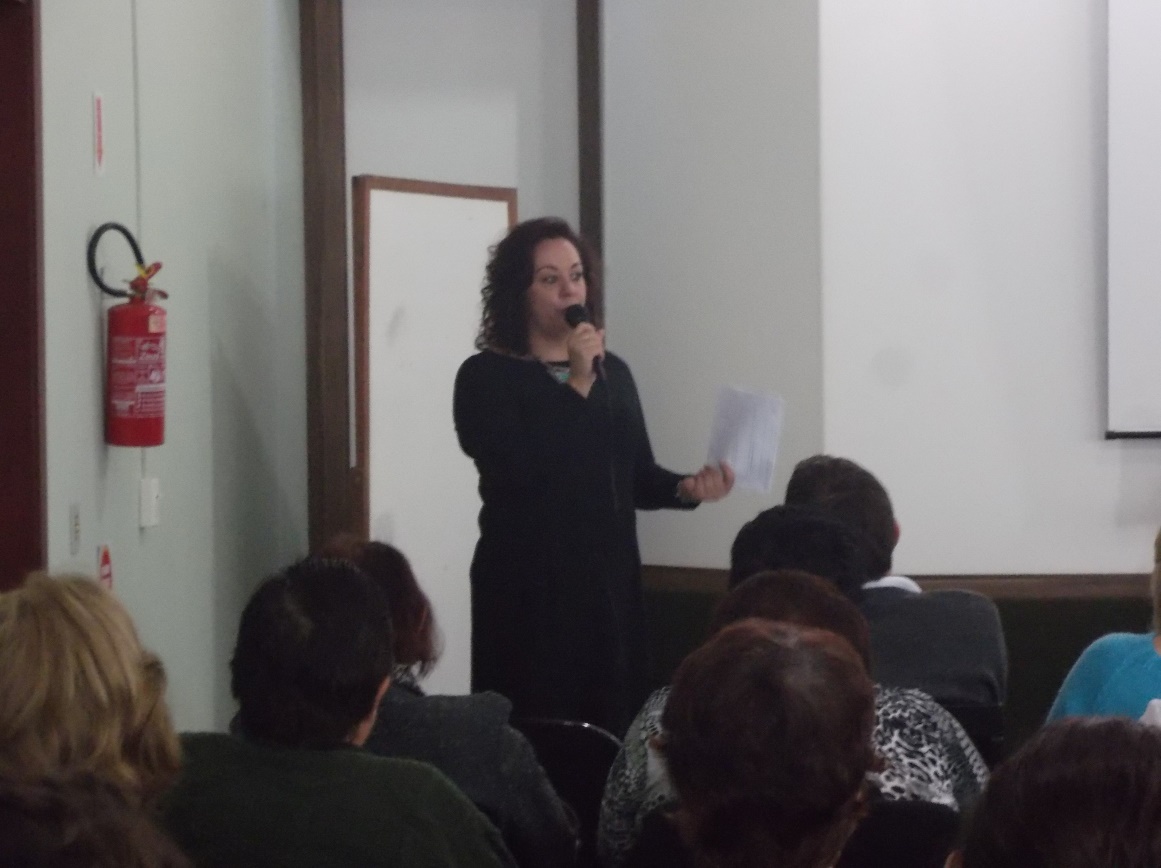 12 – Momento da apresentação cultural 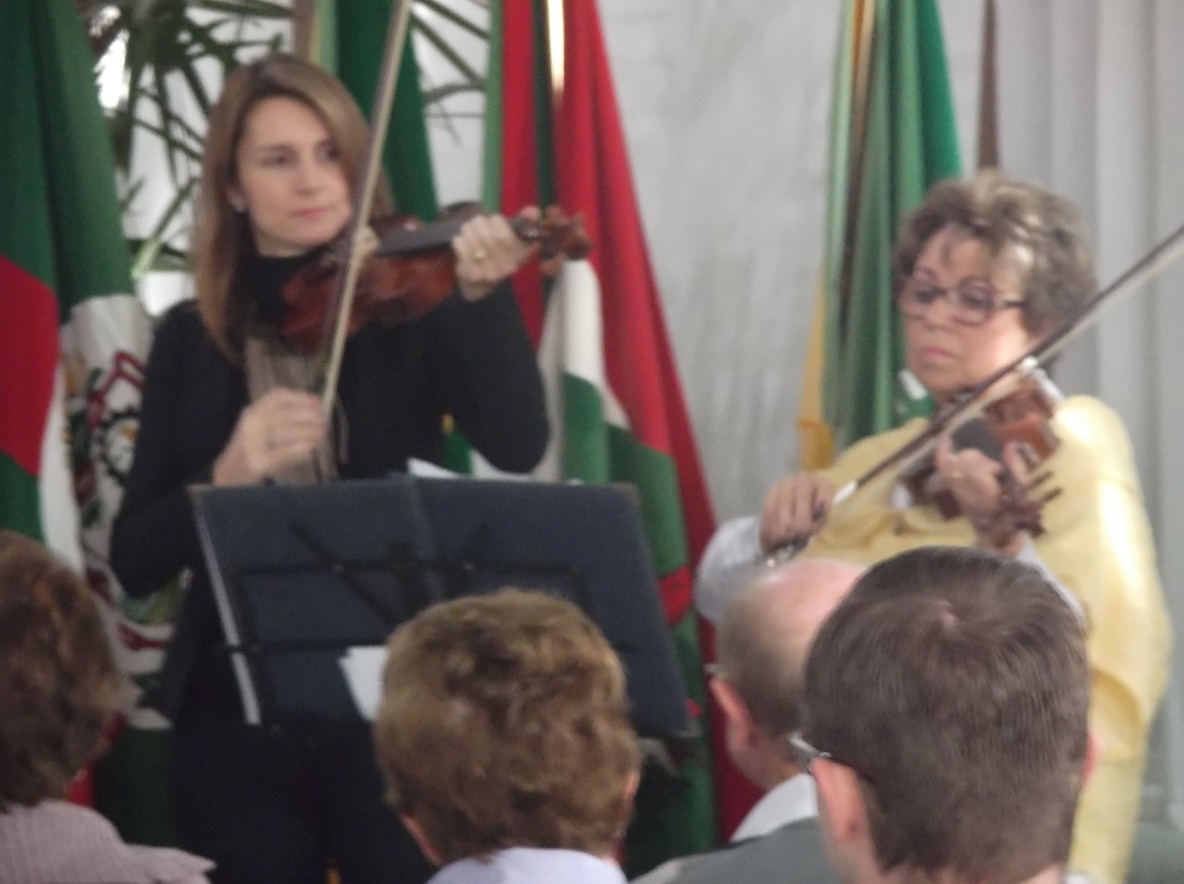 13 – Momento da composição da Mesa da Mesa de Autoridades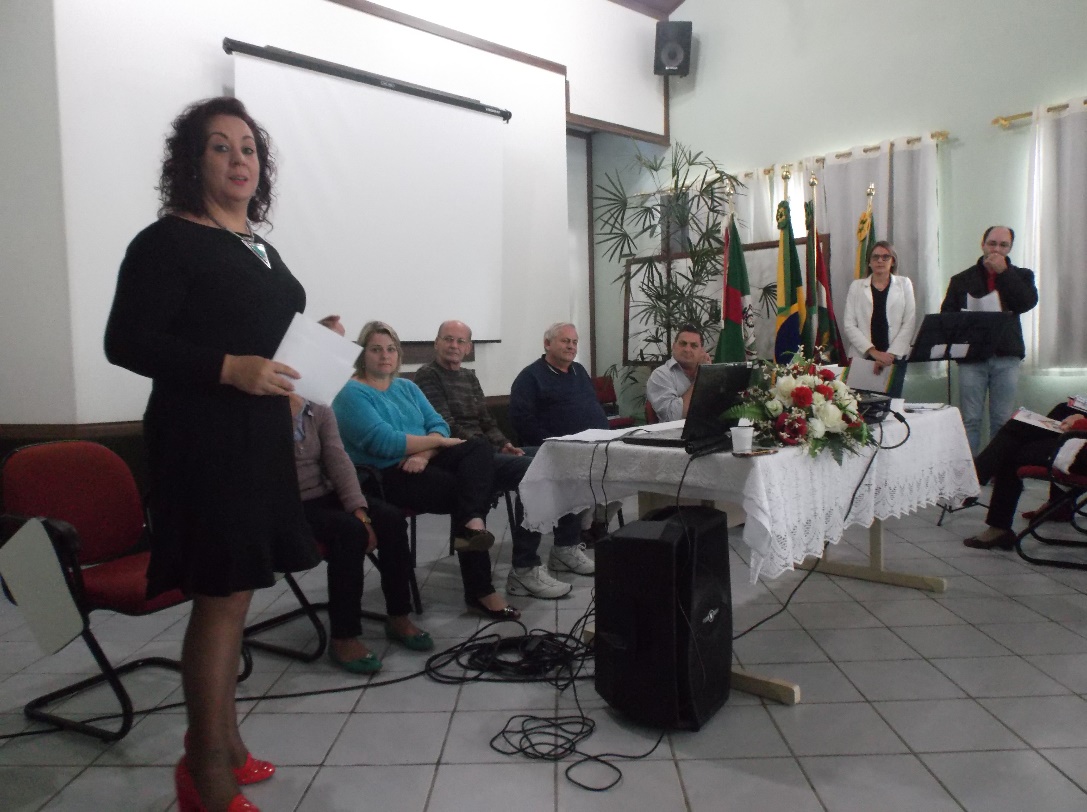 14 – Momento da execução do Hino Nacional Brasileiro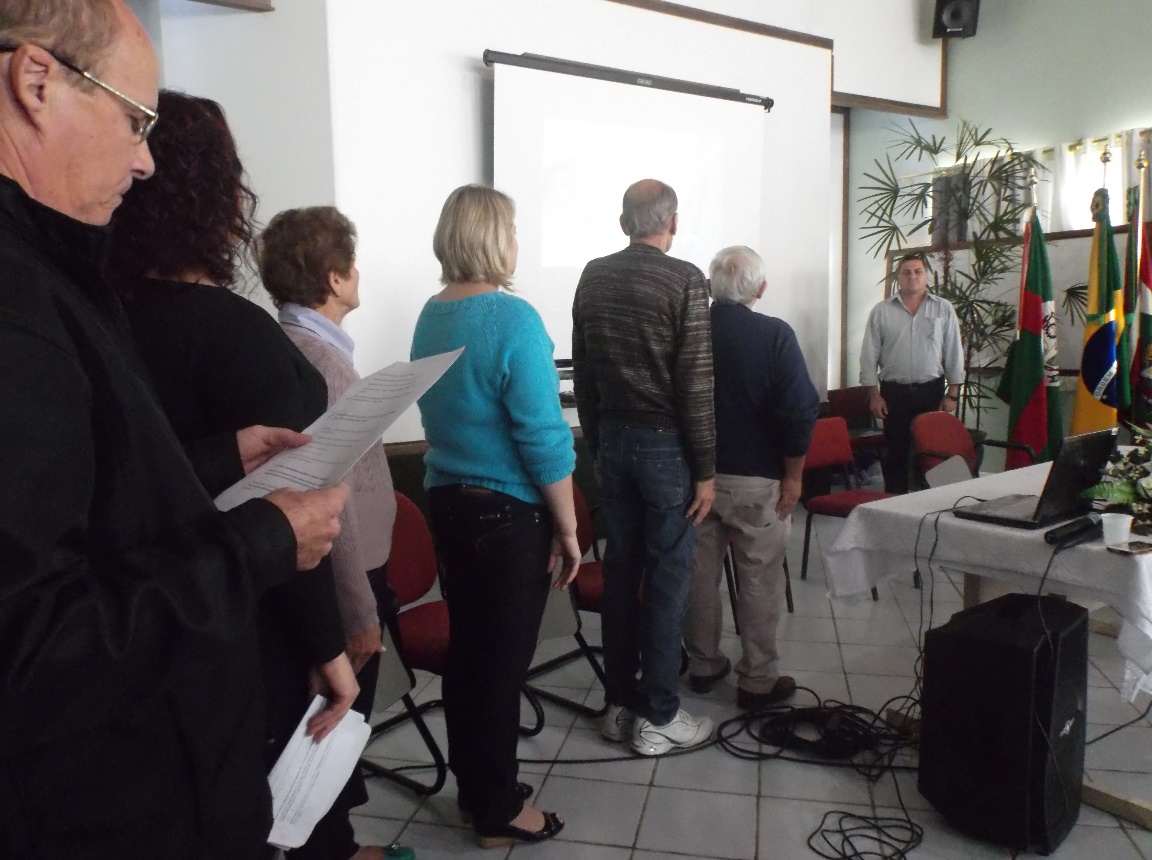 15 – Pronunciamento das AutoridadesPronunciamento Representante do Conselho Municipal dos idosos Jacó    Kammer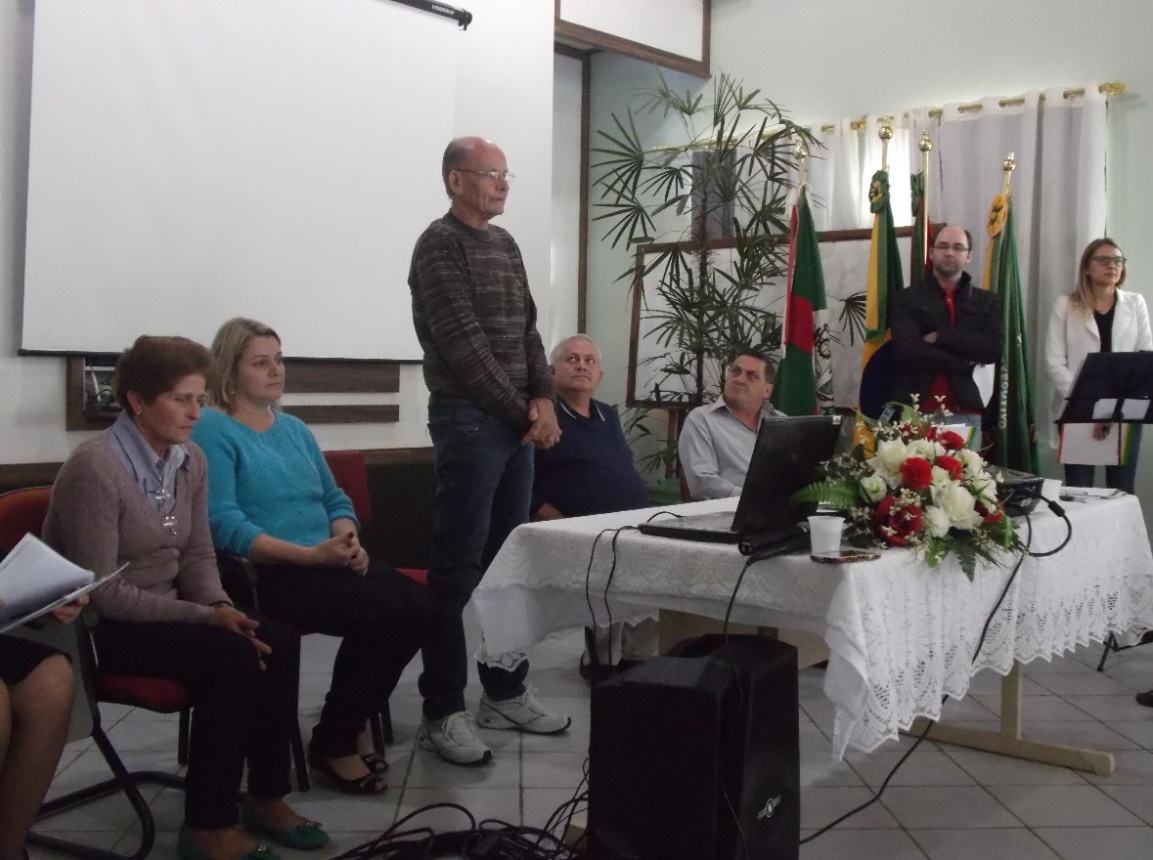                Prefeito em exercício Luiz Lúcio Fossa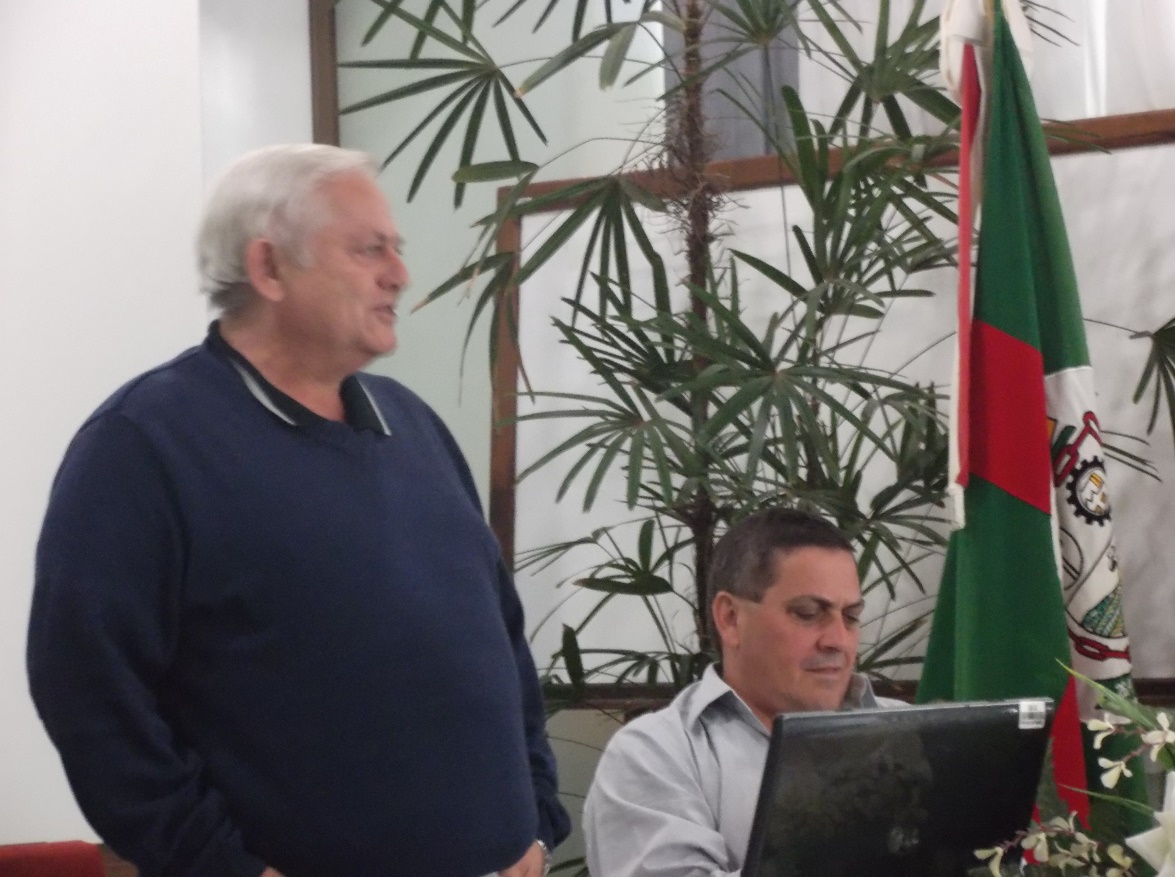                  Prefeito licenciado Lourival Lunelli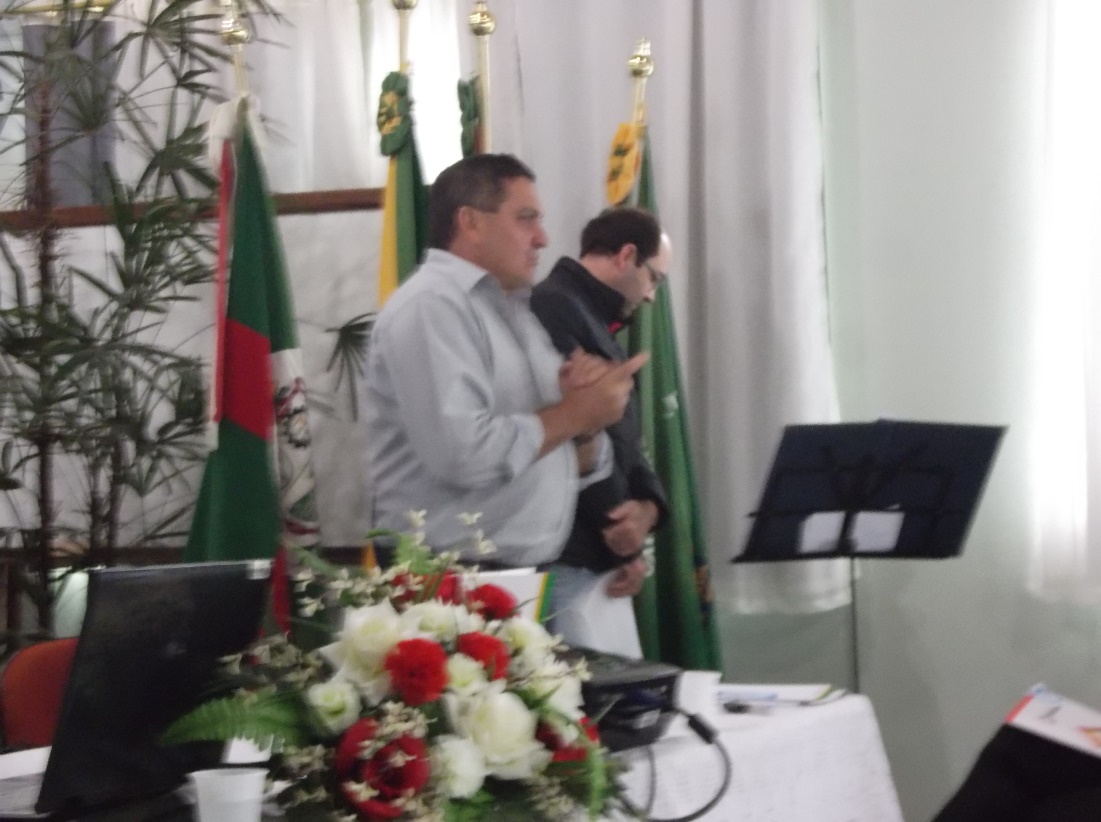                Secretária Municipal de Assistência Social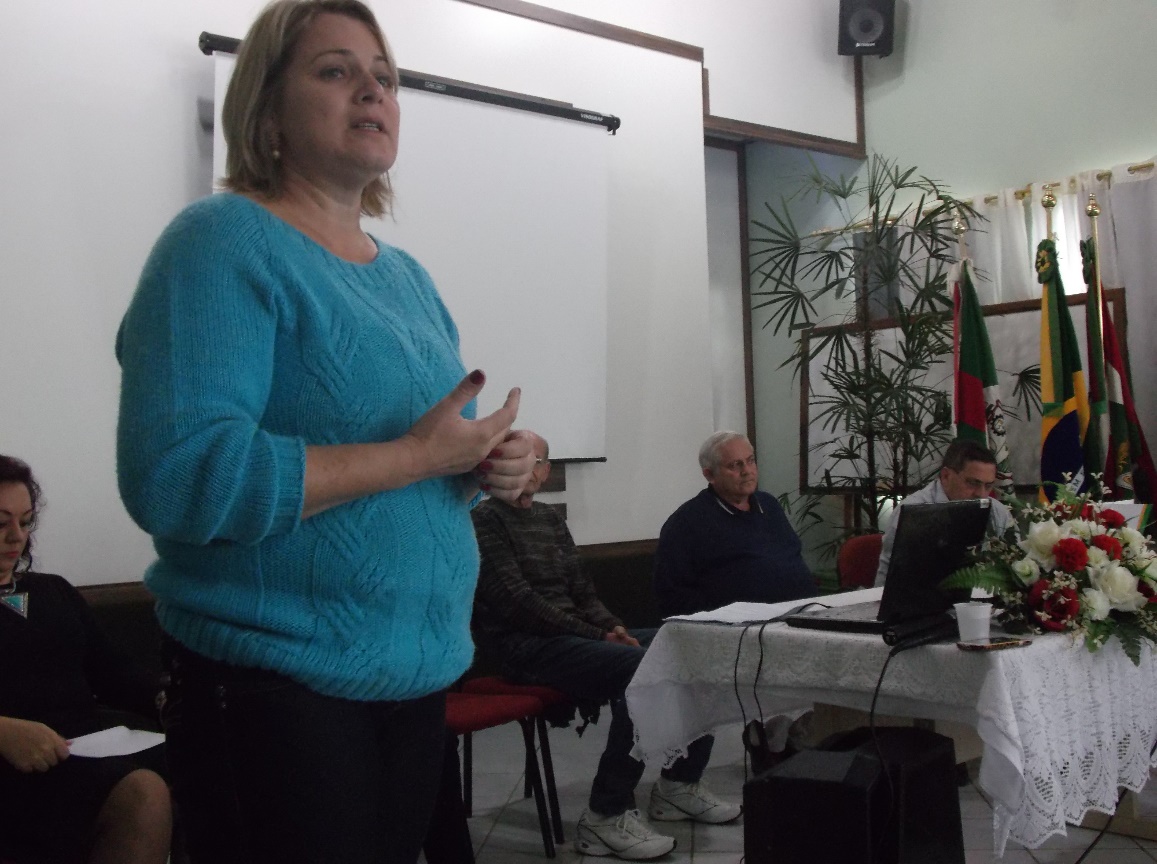 17 – Leitura e aprovação do regimento interno 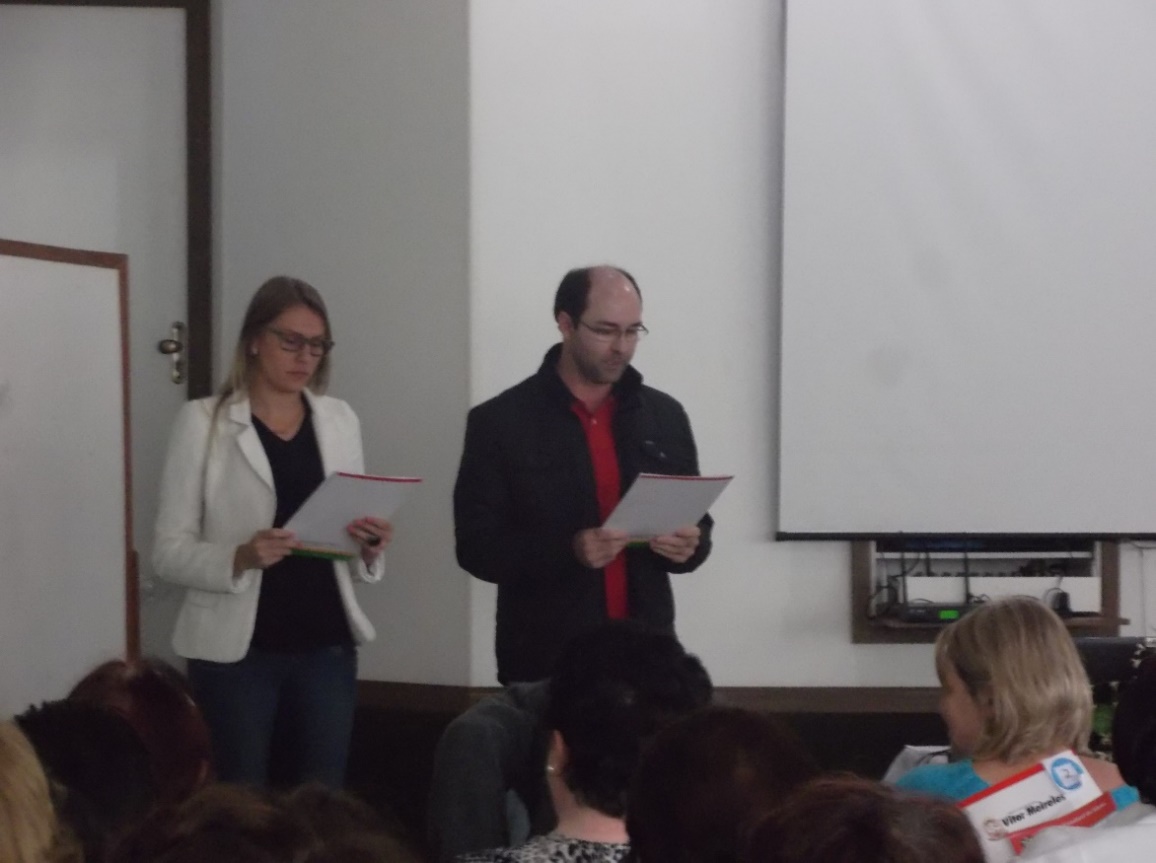 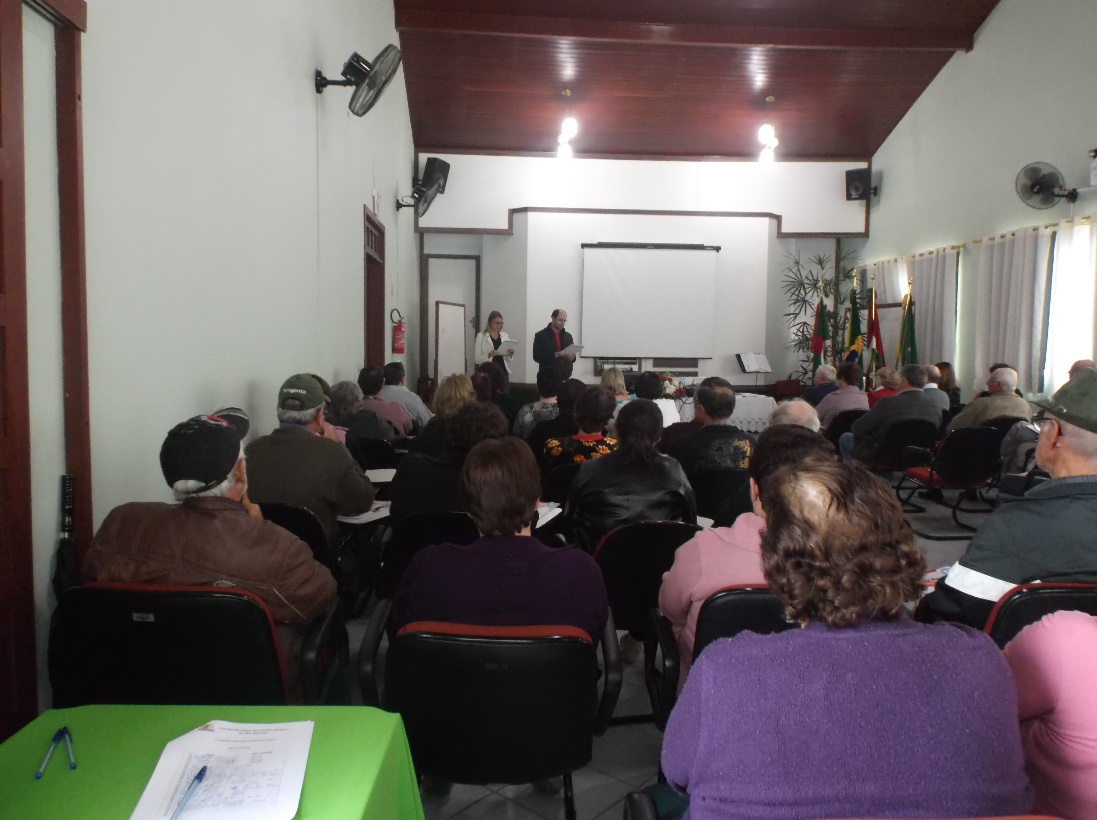 18 – momento da palestra 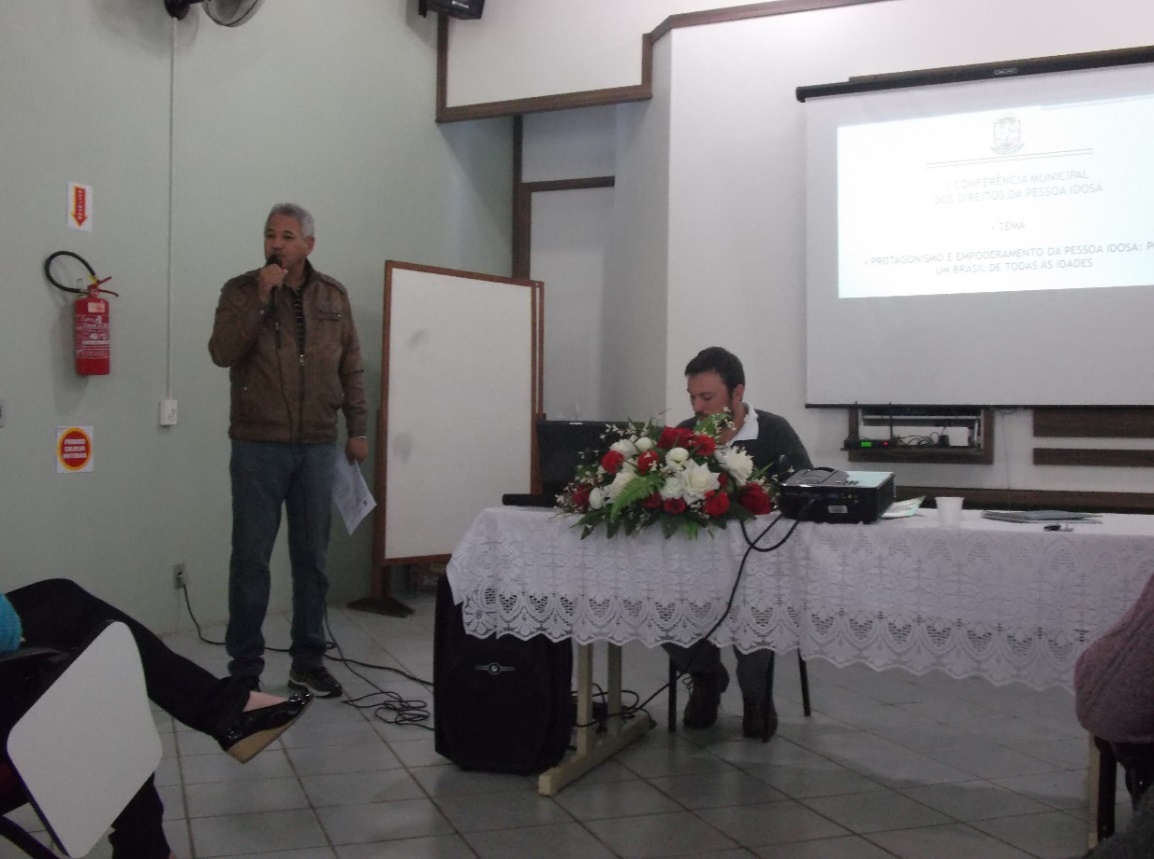 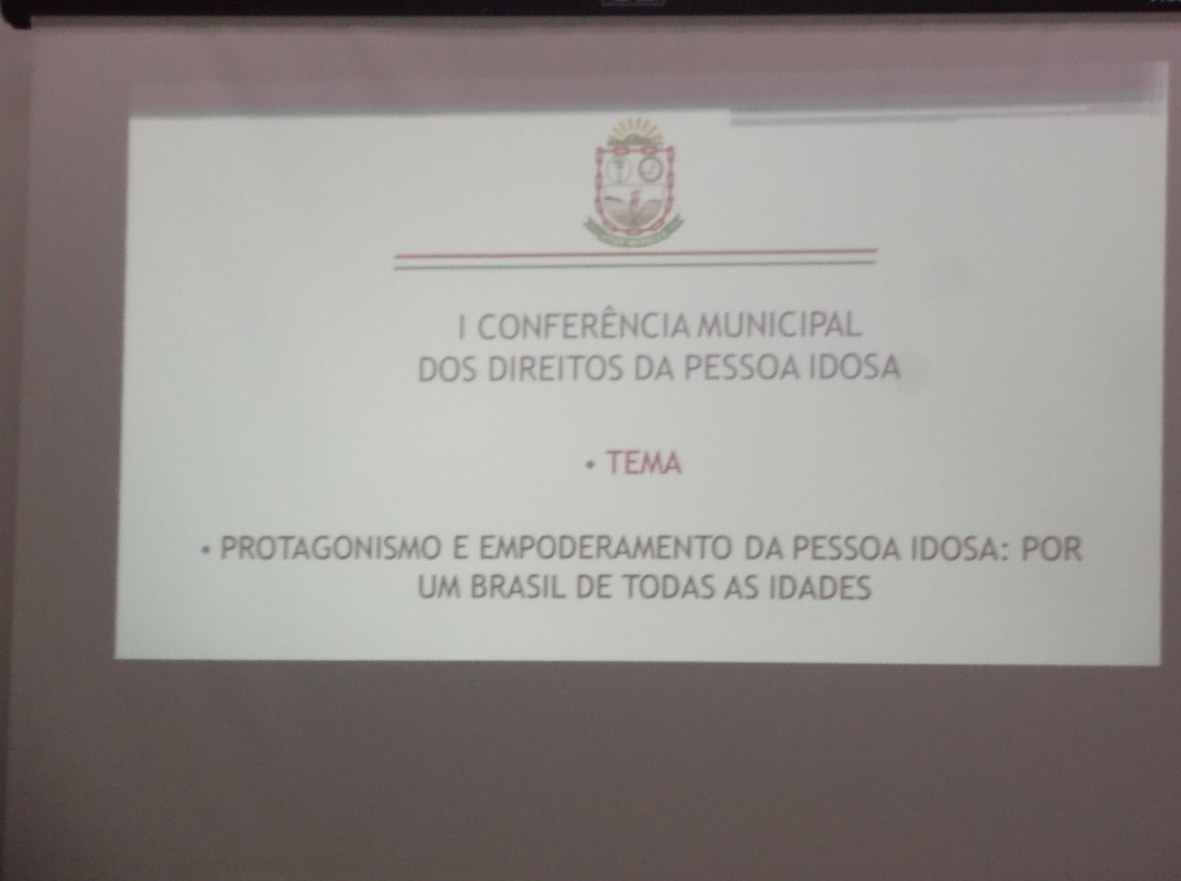 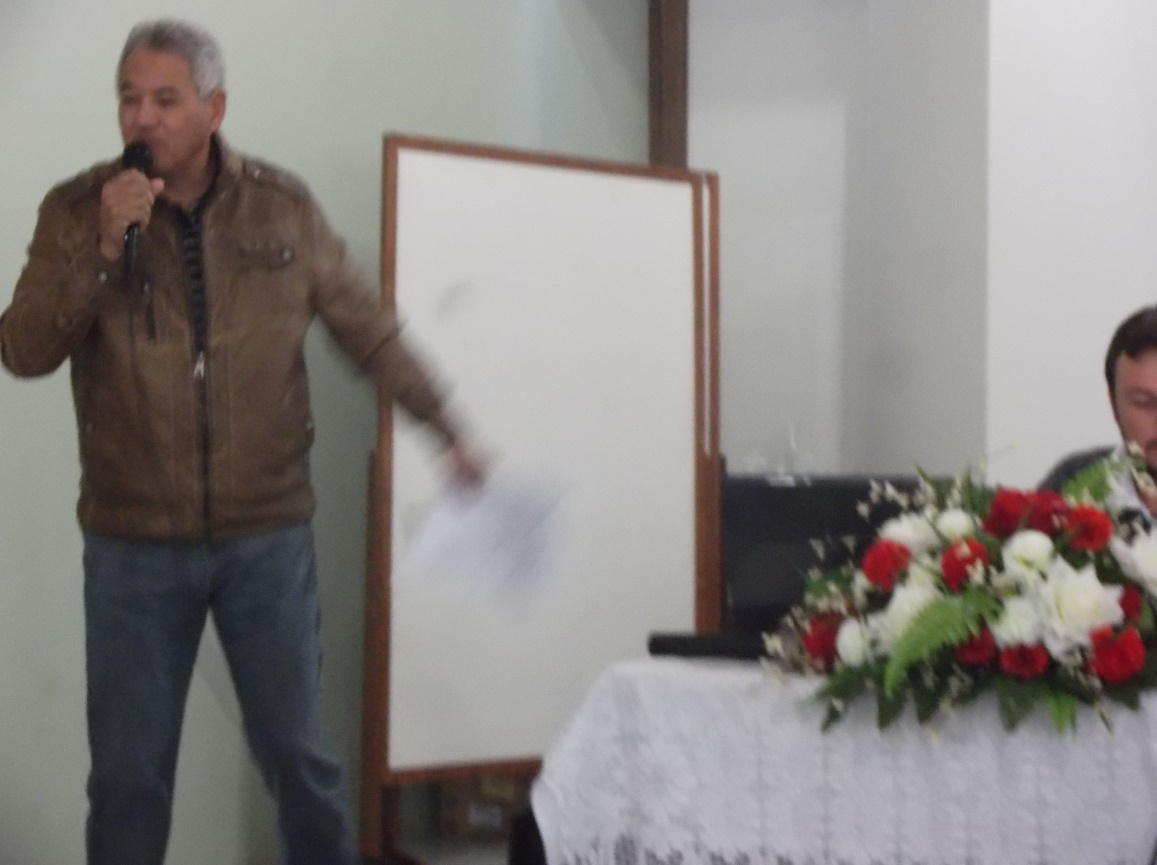 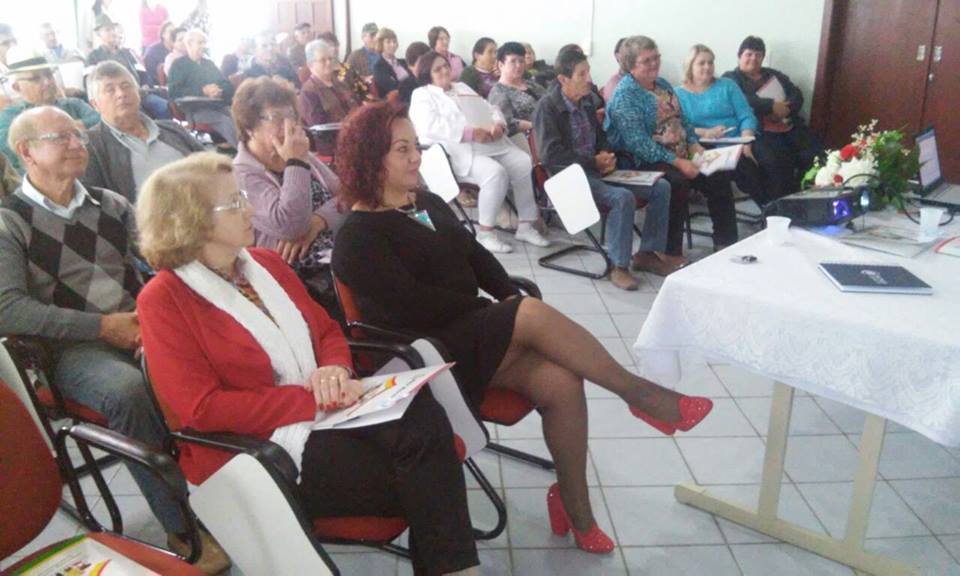 19 – Momento dos trabalhos dos grupos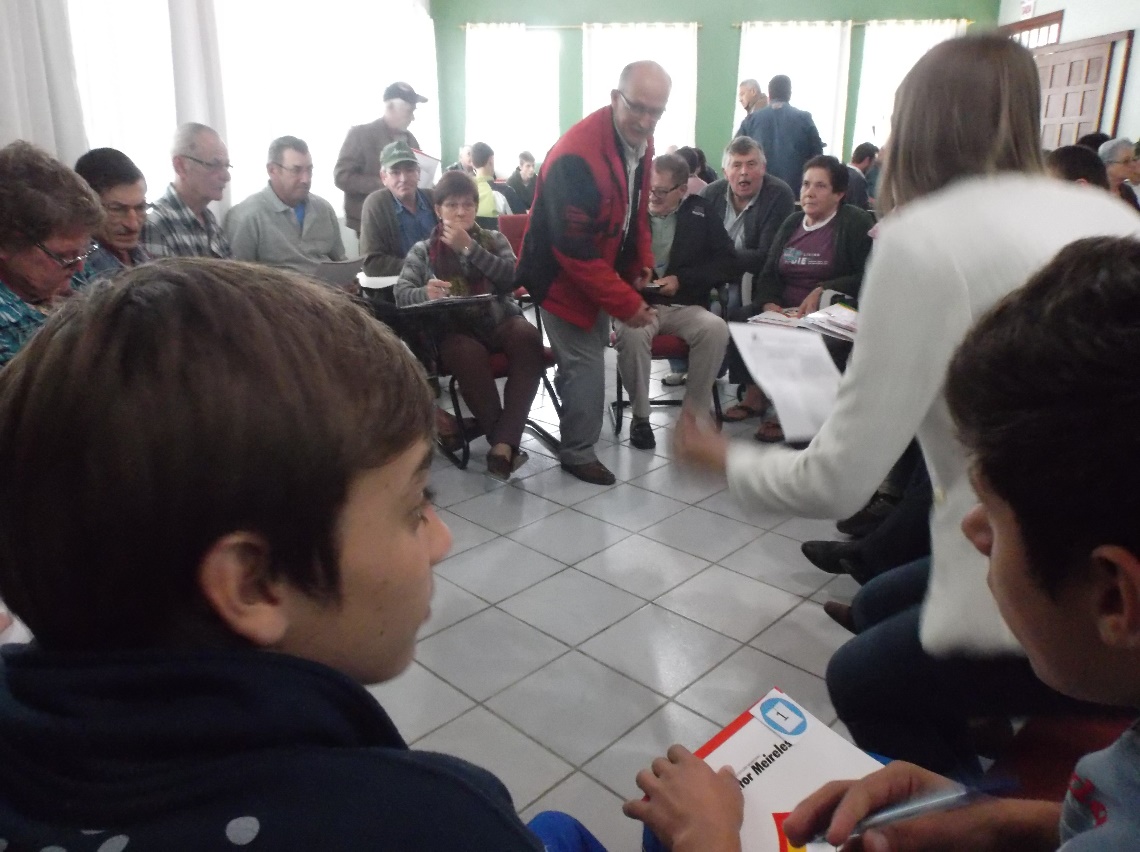 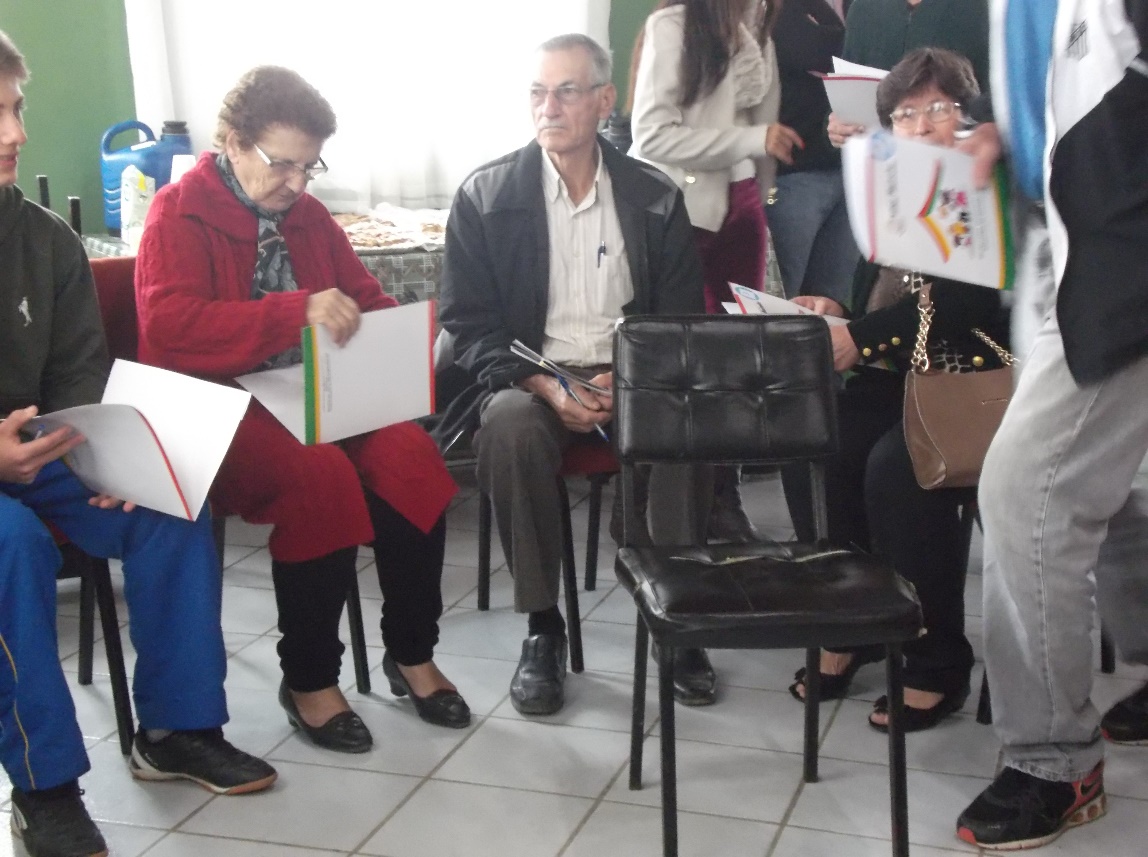        Momento dos trabalhos dos grupos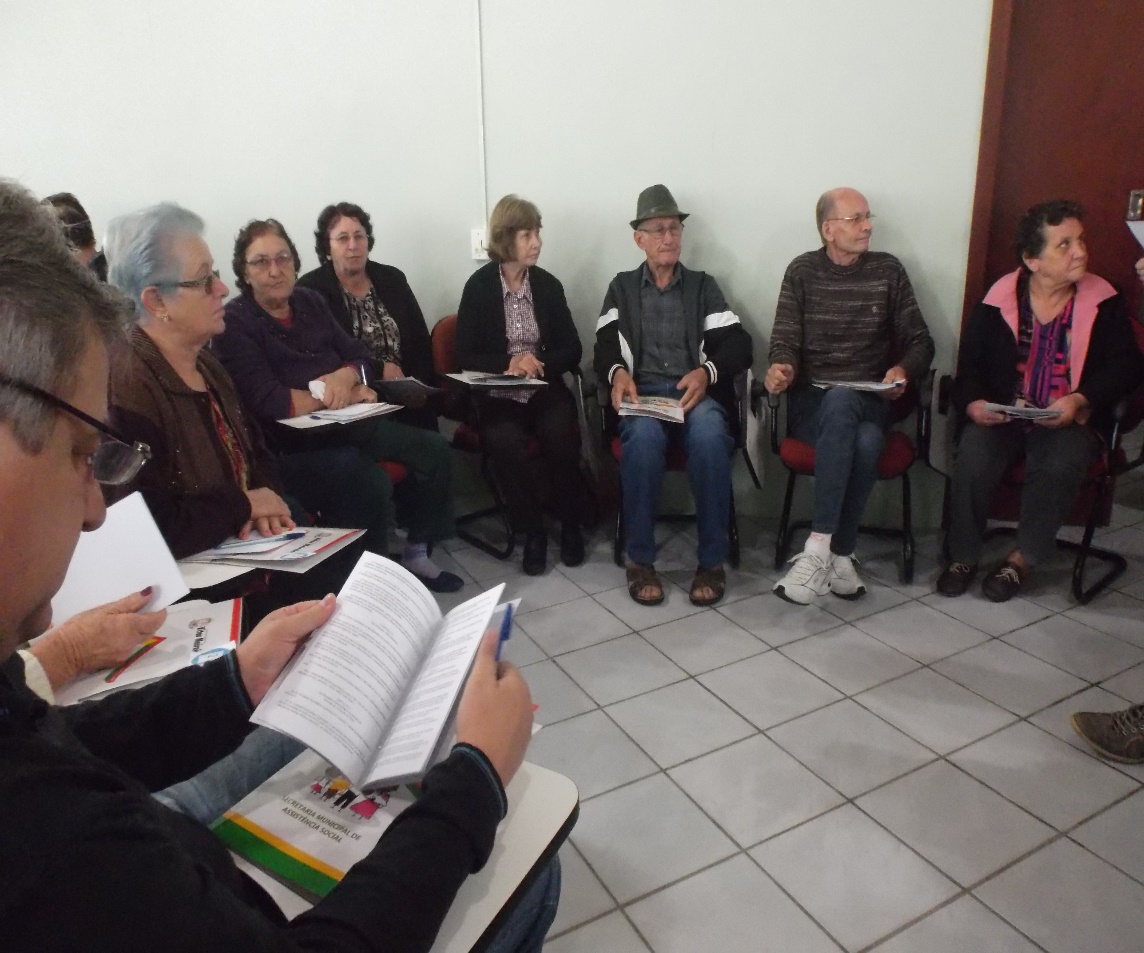 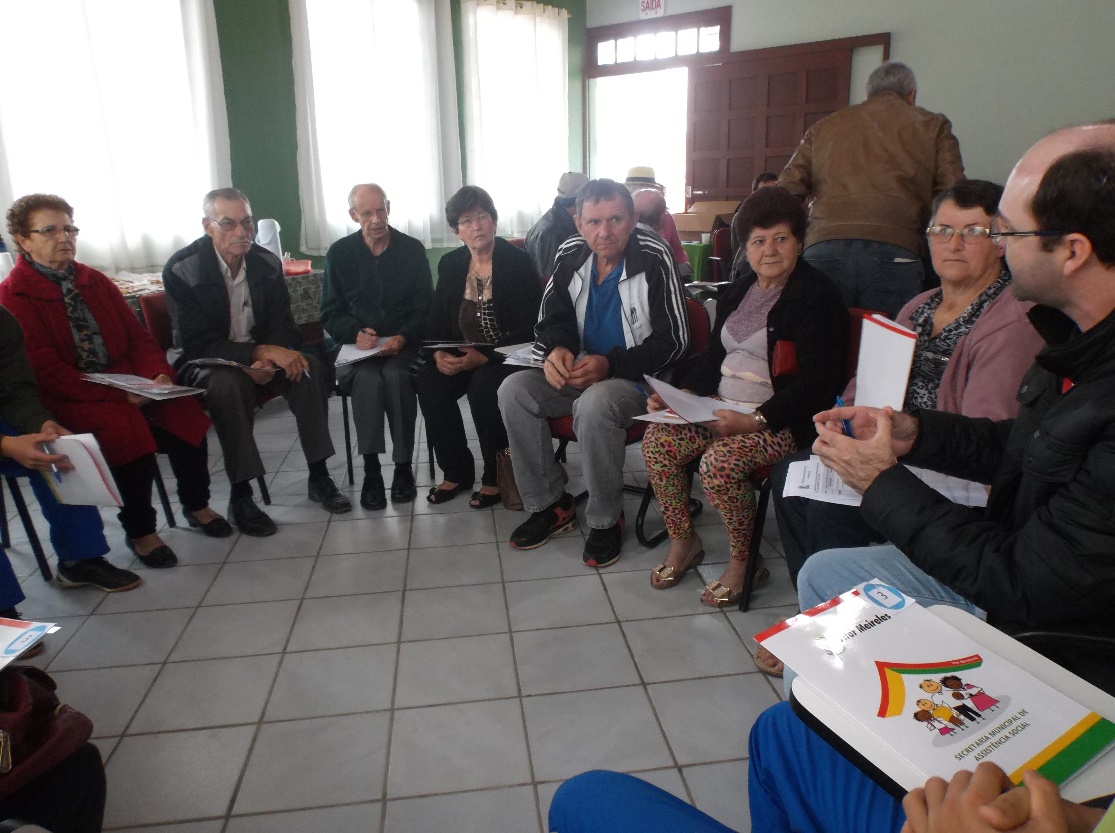 20 – Momento da apresentação dos trabalhos de grupos                Roberta Schmitt 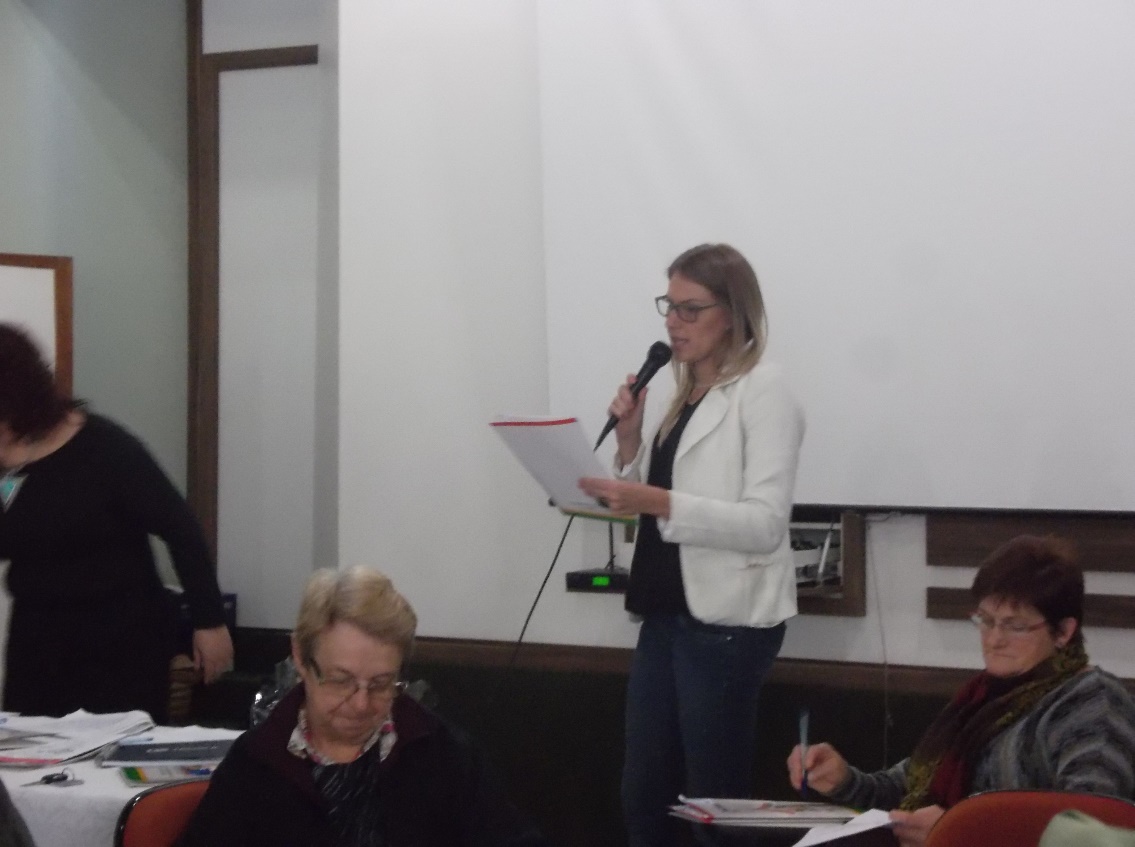                 Marcelino Darolt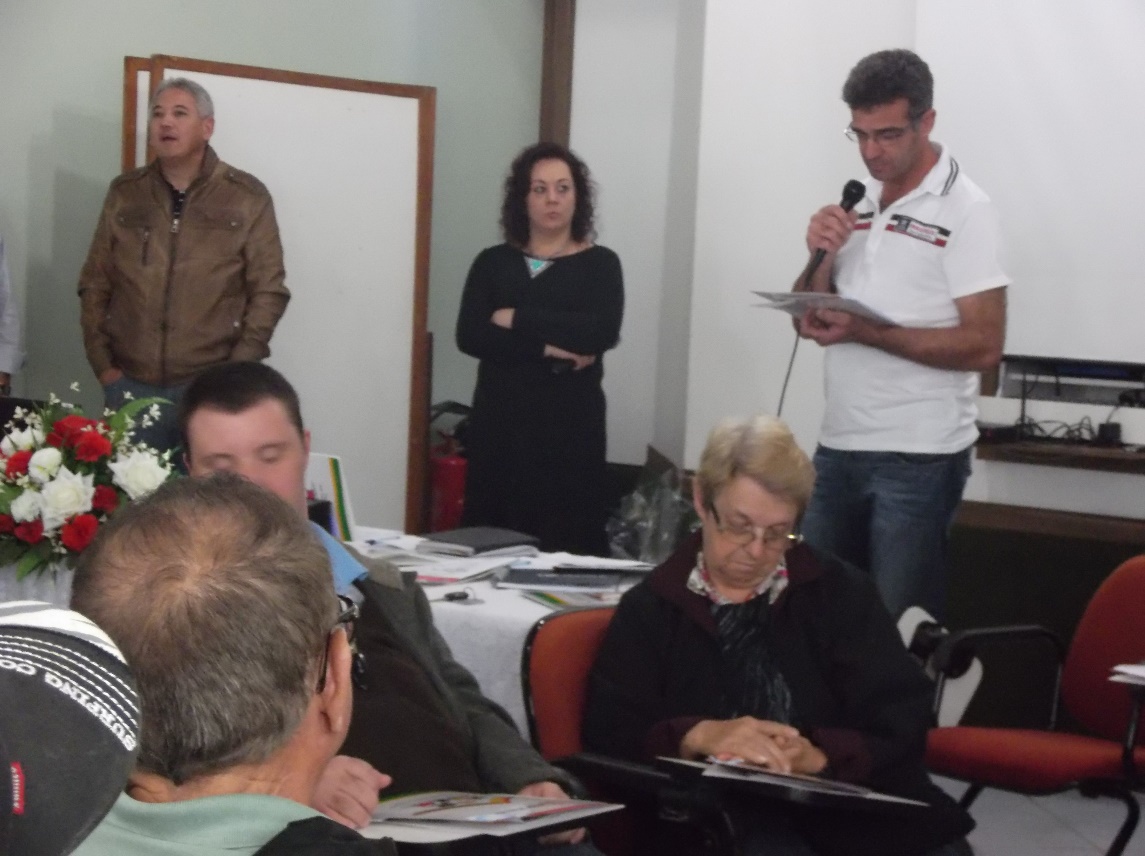                  Momento da apresentação dos trabalhos de grupos                 Marcelo André Agostini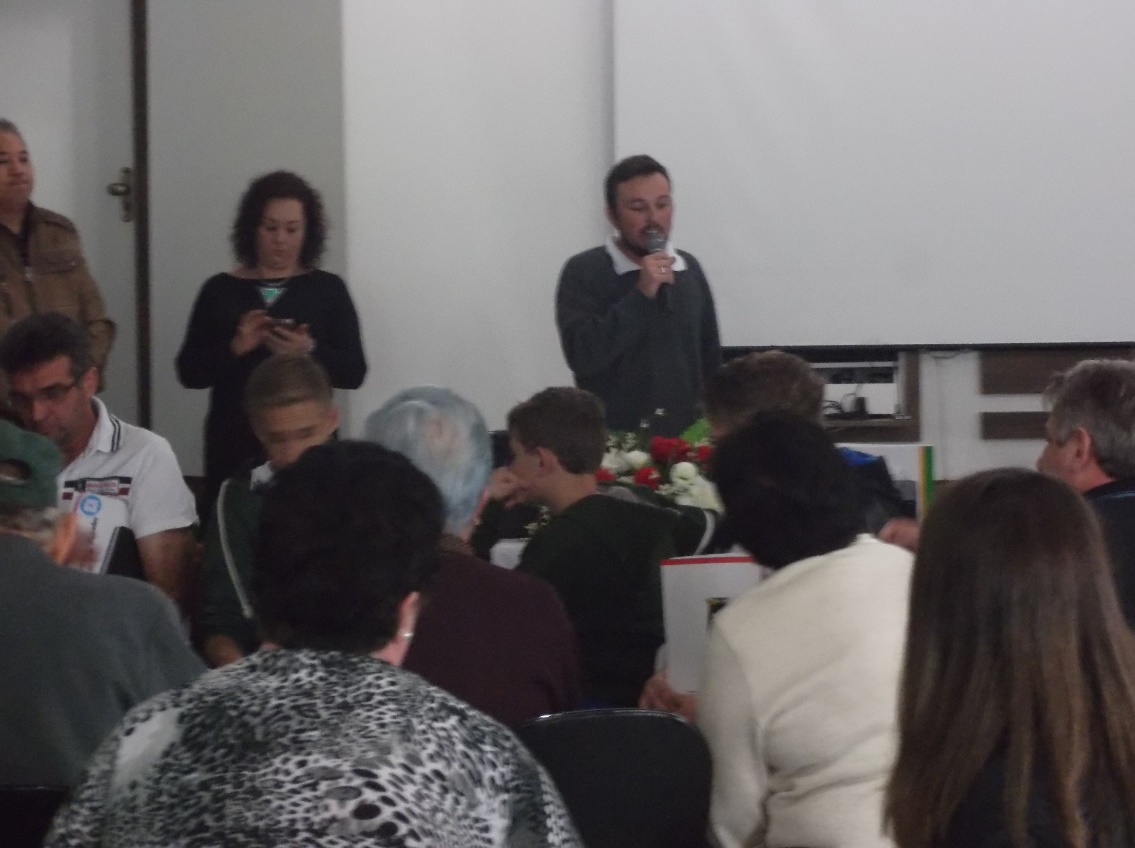                 Paulo Roberto de Freitas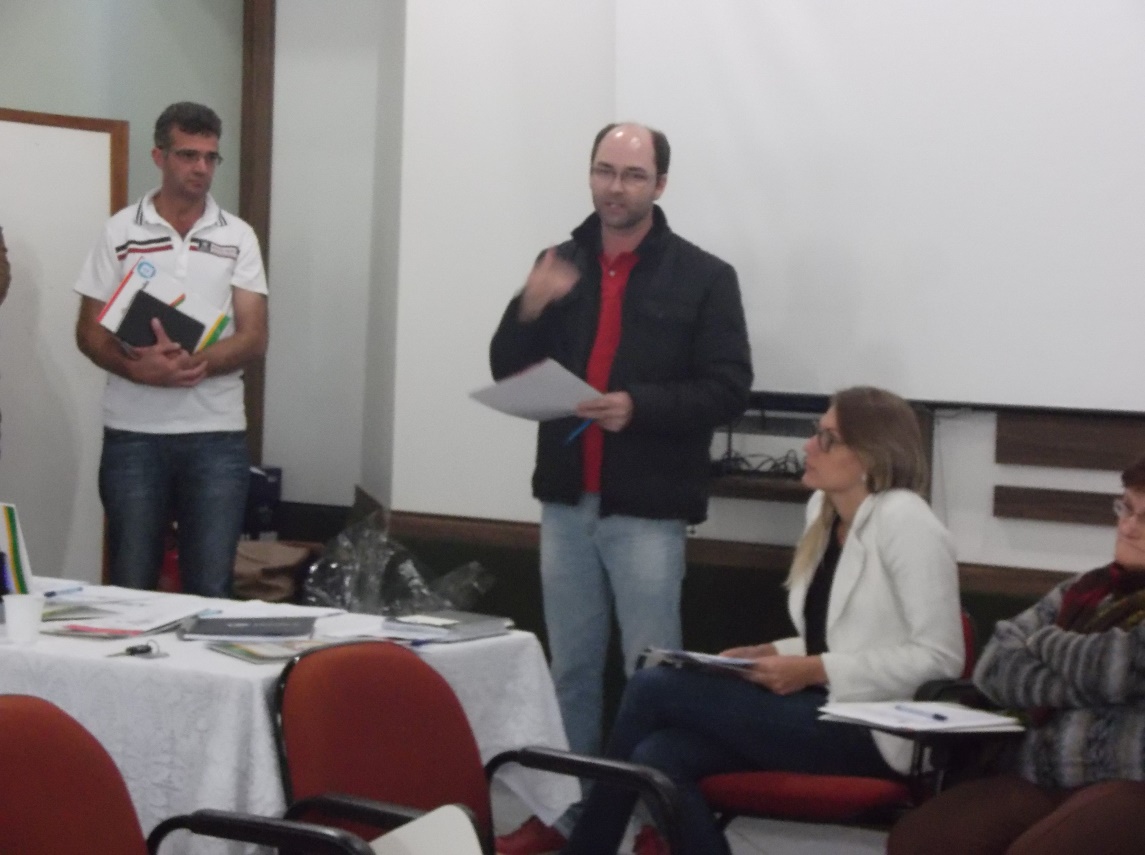 21 – Momento da apresentação e eleição dos delegados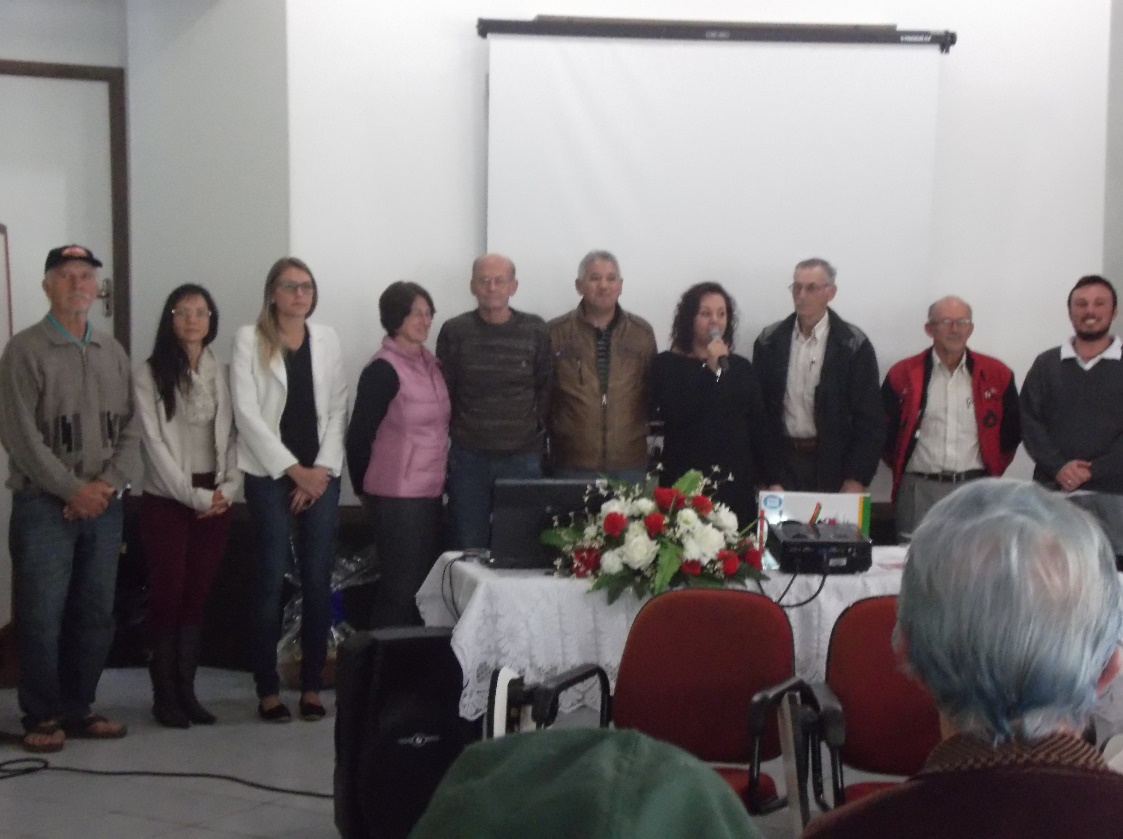 23 – Momento do sorteio e entrega do brinde oferecido pela CRESOL 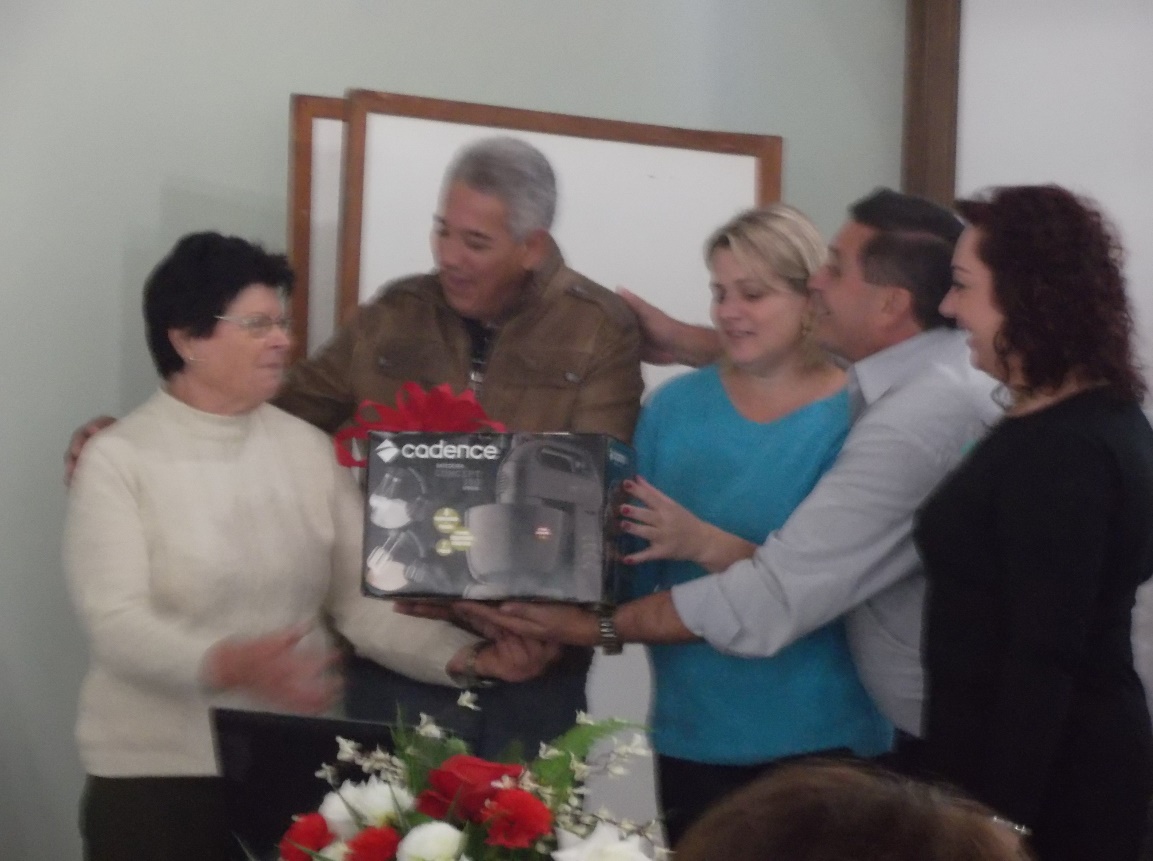 24 – Momento da entrega do mimo oferecido ao palestrante pelo Banco do Brasil e Laticínios Schottem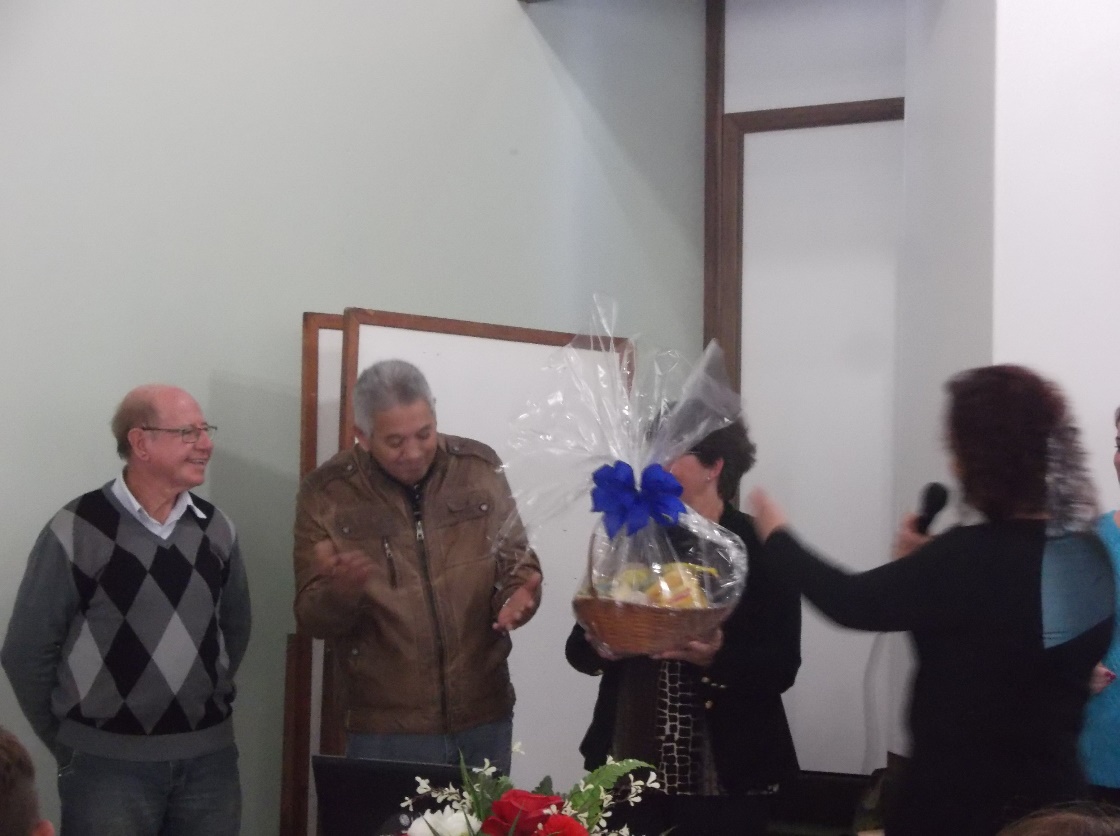 25 – Momento da entrega do encerramento e entrega dos certificados de participação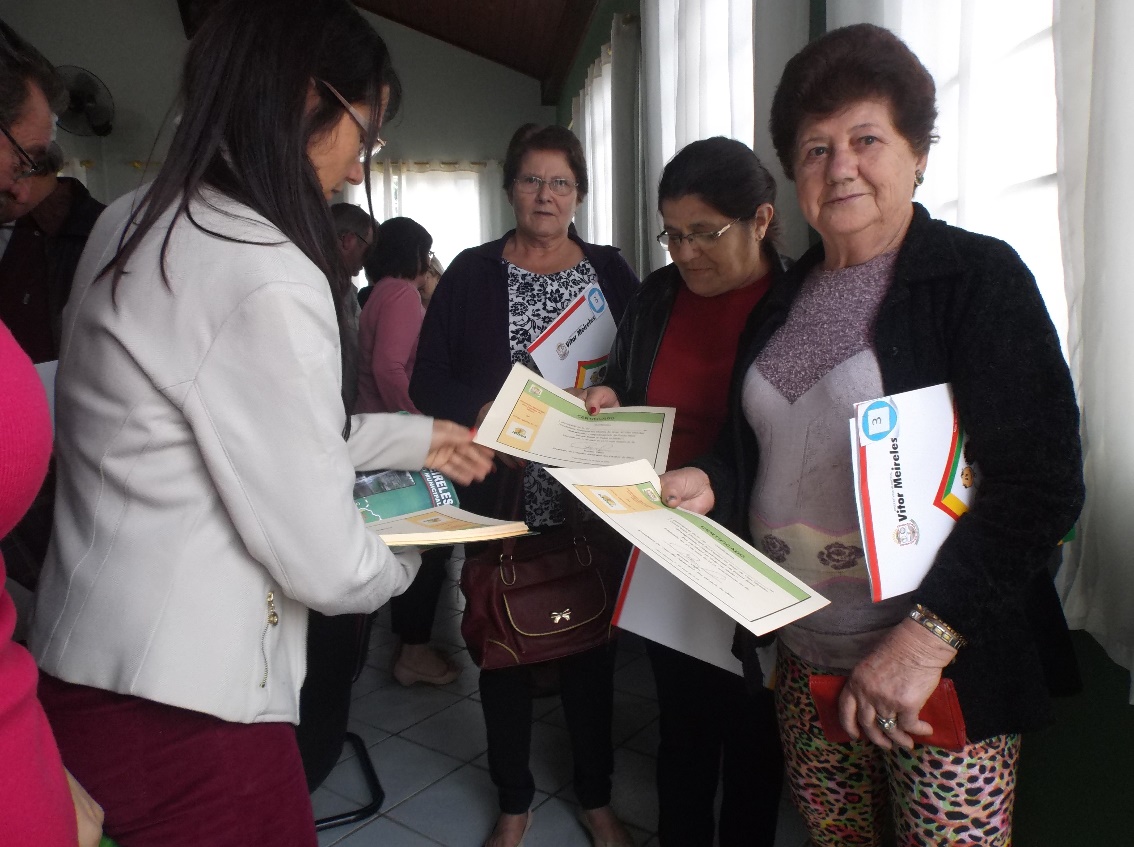 27 – Lista de presenças da I Conferência Municipal dos Direitos da Pessoa Idosa de Vitor Meireles – SC.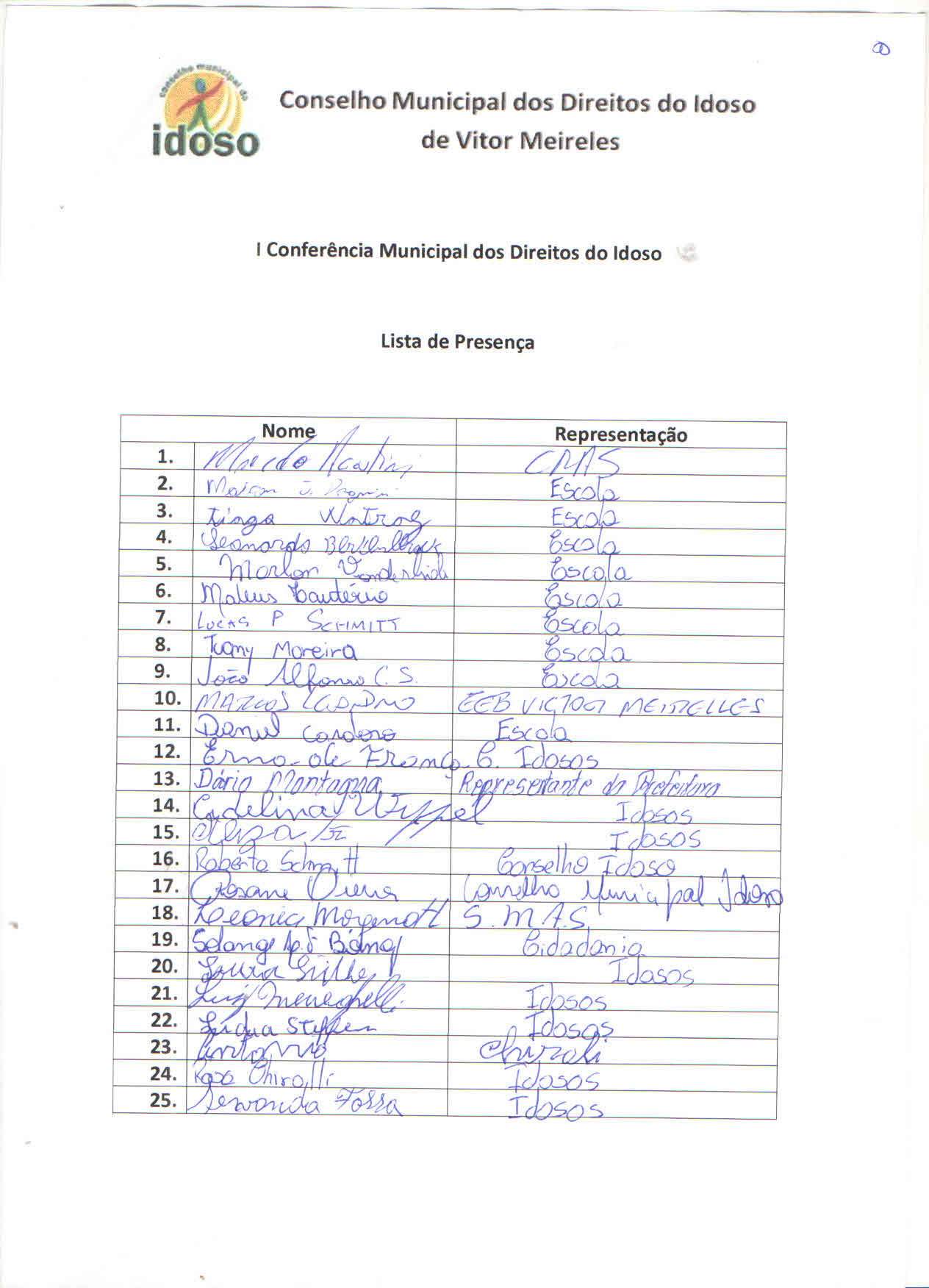 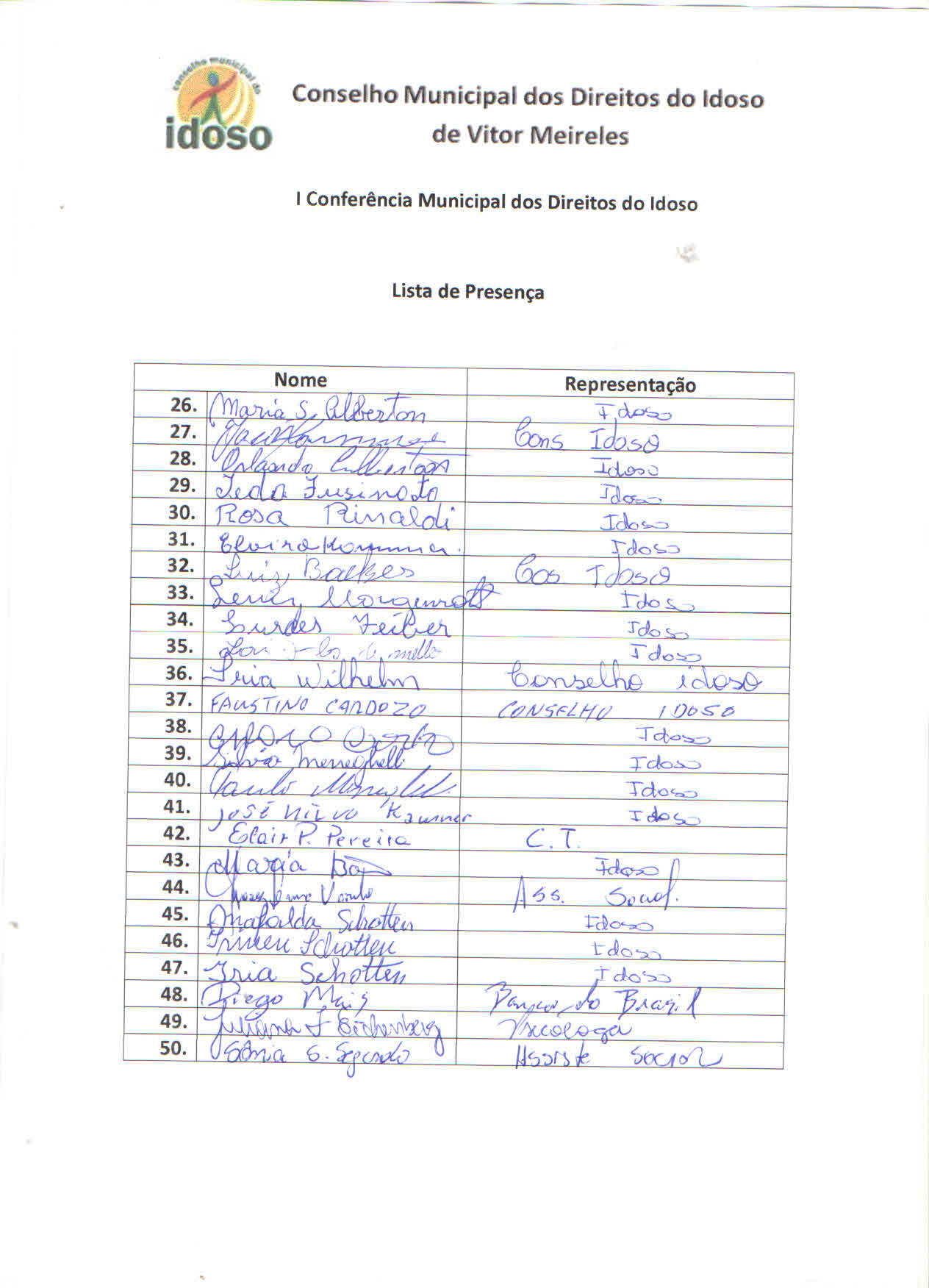 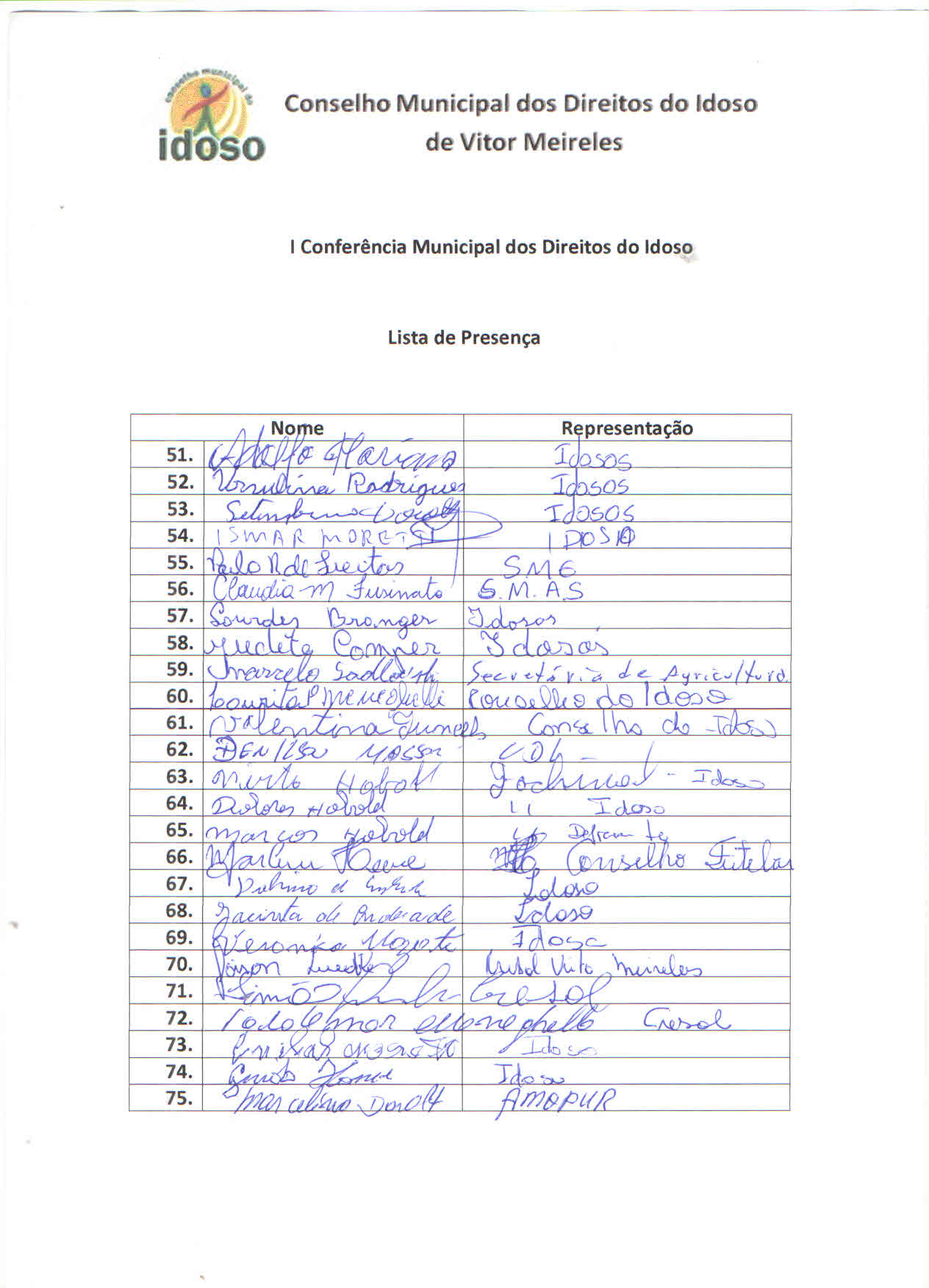 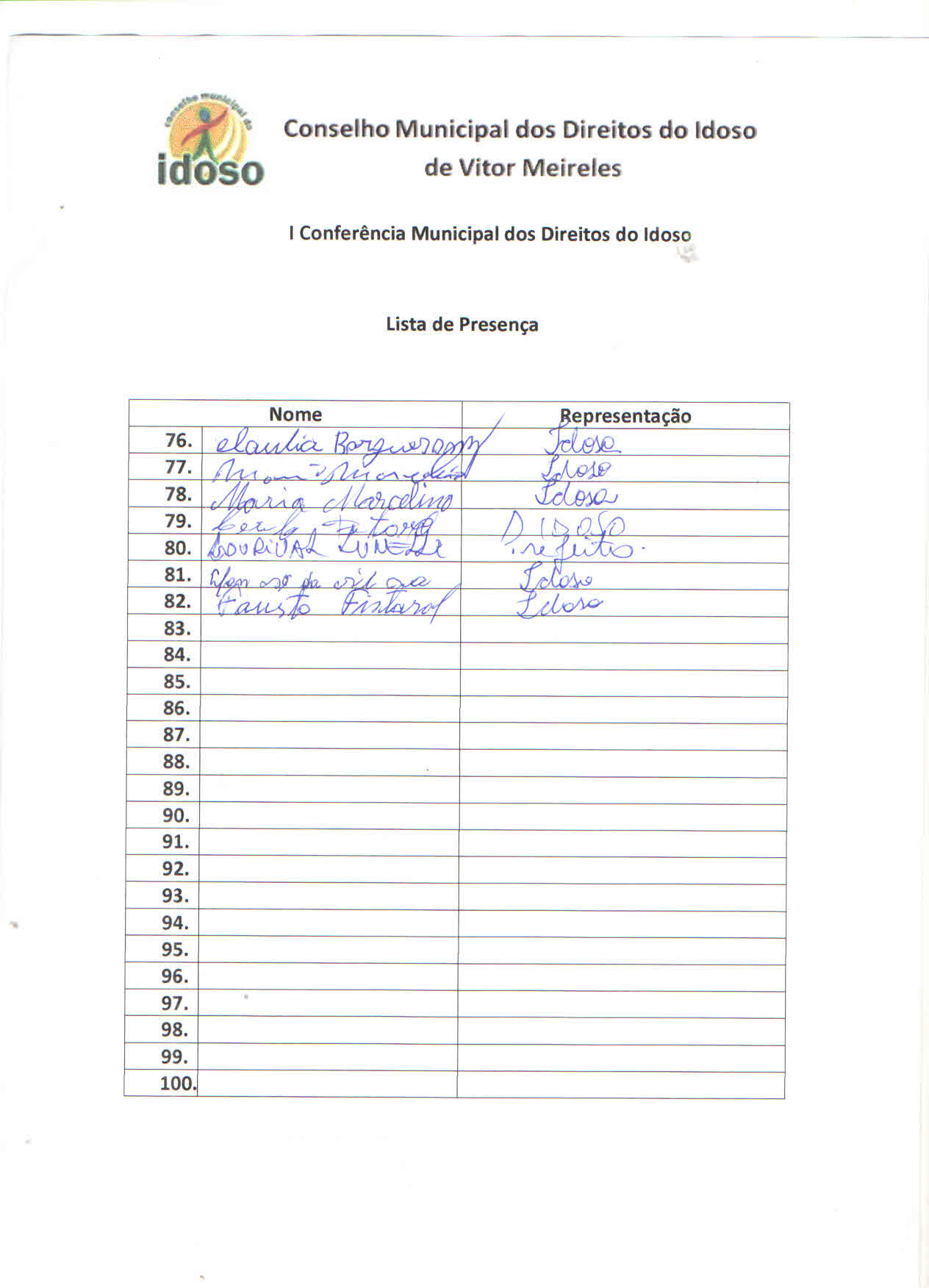 INFORMAÇÕES GERAIS INFORMAÇÕES GERAIS INFORMAÇÕES GERAIS INFORMAÇÕES GERAIS INFORMAÇÕES GERAIS INFORMAÇÕES GERAIS INFORMAÇÕES GERAIS NÚMERO DE PARTICIPANTESNÚMERO DE PARTICIPANTESNÚMERO DE PARTICIPANTESNÚMERO DE PARTICIPANTESNÚMERO DE PARTICIPANTESNÚMERO DE PARTICIPANTESNÚMERO DE PARTICIPANTESSociedade CivilGovernoObservadoresConvidadosTotalMenos de 60 anos de idade60 anos de idade ou mais54111007823547Data e Local da ConferênciaProgramaçãoNúmero de participantesNúmero de participantesNúmero de participantesNúmero de participantes14/05/2015Auditório daPrefeituraMunicipal deVitor Meireles8:h – Recepção café e Credenciamento8:30h – Abertura8:35h – Composição da Mesa8:40h – Hino Nacional8:45h – Leitura e aprovação   do Regimento Interno8:50h – Pronunciamento das Autoridades9:h – Composição mesa coordenadora e relatora9:15h – Palestra sobre o tema10:30h – Recebimento das moções10:40h – Eleição dos            Delegados11:20h – Preenchimento das fichas dos Delegados11:30h – Encerramento da I Conferência dos Direitos da Pessoa Idosa de Vitor Meireles. UsuáriosTrabalhadoresEntidades e organizações de Assistência SocialRepresentantes do Governo14/05/2015Auditório daPrefeituraMunicipal deVitor Meireles8:h – Recepção café e Credenciamento8:30h – Abertura8:35h – Composição da Mesa8:40h – Hino Nacional8:45h – Leitura e aprovação   do Regimento Interno8:50h – Pronunciamento das Autoridades9:h – Composição mesa coordenadora e relatora9:15h – Palestra sobre o tema10:30h – Recebimento das moções10:40h – Eleição dos            Delegados11:20h – Preenchimento das fichas dos Delegados11:30h – Encerramento da I Conferência dos Direitos da Pessoa Idosa de Vitor Meireles. 54110711Avaliação da ConferênciaAvaliação da ConferênciaPontos positivosPontos negativos 1 – Organização da equipe do município na elaboração e efetivação da conferência.2 – Expressiva participação dos idosos, autoridades, entidades, grupos de idosos, adolescentes, associações, representantes das instituições bancárias e da área governamental.3 – A excelente dinâmica operacional e organizacional de conferência, tanto na apresentação do tema quanto nos trabalhos em grupo.4 – A excelente participação da plenária com expressiva quantidade de indicativos deliberados para o Município, estado e União.5 – A observância dos horários previstos com a conclusão dentro do tempo afixado de início e término.6 – A permanência dos participantes de início ao término da conferência.7 – A avaliação positiva dos participantes sobre toda a conferência.1 – A falta da representação das Polícias Civil e Militar2 – A distância das Comunidades mais distante impossibilitou a presença de seus representantes.3 – O estudo de viabilização de um espaço maior em função de uma participação mais expressiva.4 – Transporte das comunidades para o evento.EIXO 1                Gestão Programas Projetos e Ações                   Gestão Programas Projetos e Ações   EIXO 1Resultados alcançadosResultados esperados MUNICÍPIO1 – O Conselho Municipal dos Idosos2 – Três Organizações de Clube dos        Idosos no Município.4 – A festa anual dos Idosos5 – Uma Academia ao ar livre com         Monitor, Pista de caminhada.6 –Jogos Municipais, regionais com       a participação nos JASTI7 – Grupo de dança coreografada8 – Grupo de dança Sênior1 – Organizar um calendário Municipal anual com os eventos de todas ás áreas, a ser distribuído para os idosos através dos agentes do ESF.2 – Criar uma Diretoria de Organização de Eventos para organização do calendário anual.3 – Divulgar as datas monitoradas da academia ao ar livre e solicitar e descentralização do profissional para atuar nas demais comunidades. 4 – Criar um grupo de convivência 5 – Organizar um programa de readaptação da qualificação profissional para o trabalho após a aposentadoria6 – Resgatar saberes populares acerca do uso de produtos naturais e fitoterápicos com objetivo de reduzir o consumo de fármacos.7 – Verificar com o CDL local se há um convenio com o comércio local para oferecer descontos através da apresentação da carteira de idoso.ESTADO1 – Campanhas de vacinas (H1N1)2 – Jogos abertos 3ª idade1 – Concluir o Centro do Convivência para Idosos do perímetro Urbano2 – Ofertar cursos profissionalizantes específicos para idosos nas diversas fases e capacidades.3 – Ofertar Cursos de qualificação para técnicos que atuam com os programas da terceira idade.UNIÃO2- Academia Ar Livre1 – Incrementar os programas de informação a respeito dos cuidados da saúde de pessoa idosa. 2 – Criar estratégias de informação especificas para a população idosa.3 – Tornar estratégia de ação no Distrito Federal, Estados e Municípios a vigilância e fiscalização das legislações existentes através das autoridades já constituídas para a efetivação dos direitos e prioridades estabelecidas na execução da política de atendimento ao idoso. 4 – Efetivar a construção do CRAS EIXO 2                Financiamento Mecanismos e instrumentos, fundo do Idoso                Financiamento Mecanismos e instrumentos, fundo do IdosoEIXO 2Resultados alcançadosResultados esperados MUNICÍPIOMECANISMOS 1 – A Secretaria M, de As. Social2 – A Secretaria M. de Saúde.3 – O Programa estratégia da Família.4 – Programa Médico do ESF FINANCIAMENTO1 – Repasse de 4% do orçamento para os Programas da Assistência Social.1 – Criar o Fundo Municipal dos Direitos da Pessoa Idosa.2 – Fixar dotação orçamentária no PPA, LDO e LOA para o Fundo Municipal dos Direitos da Pessoa Idosa.3 – Garantir ao Conselho Municipal acompanhar e aprovar mensalmente a gestão financeira do Fundo Municipal da pessoa idosa.4 – Cobrar a participação do Grupo Gestor, para quebra de barreiras arquitetônicas e promover a acessibilidade. 5 – Garantir o repasse de 1% a 4% para o fundo do idoso dos impostos arrecadados no Município.ESTADO1 – A garantir o repasse de verbas para programas e capacitações que atendam às políticas públicas direcionadas a pessoa idosa.2 – Destinar para o fundo do idoso, verba específica para pagamento de palestrantes para temas de prevenção e nas áreas de educação esporte e saúde.3 – Criar uma delegacia do idoso.4 – Oferecer capacitação para os conselhos municipais dos idosos. UNIÃO1 – Piso Básico Fixo 2 – SCFV 1 – A garantir o repasse das verbas destinadas a Política Nacional para Os Estados e Municípios, proporcionando a execução dos programas locais de atendimento a pessoa idosa bem como a capacitação continuada dos Conselheiros estaduais e por extensão aos municipais.2 – Ampliar a lista de disponibilidade da farmácia básica.EIXO 3Participação Conselhos Fóruns Política e Controle Social    Participação Conselhos Fóruns Política e Controle Social    EIXO 3Resultados alcançadosResultados esperados MUNICÍPIO1 – Conselho Municipal do Idoso2 – Conferencia Municipal1 – Participação de membros de grupos de idoso em todos conselhos municipais2- Incentivo de idosos na participação de todas conferencias3 –Fortalecimento do CMI4 – Capacitação aos conselheiros municipais do CMI5 – Garantir que os representantes dos conselhos que participem de seminários ou conferencias, tenham espaço para tornar público as informações recebidas e que estas, sejam multiplicadas a fim de atingir um maior número de usuários.ESTADO1 – Conselho Estadual2 – Conferencia Estadual1 – Garantia   da Participação de idosos nas conferencias estaduais, aos que foram eleitos delegados nas conferencias municipais e regionais.2 – Fortalecimento do Conselho Estadual do Idoso.3 – Participação mais ativa do Conselho Estadual junto aos municípios.4- Obrigatoriedade da realização de conferencias regionais. 5 – Criar espaços de debates regionais sobre assuntos específicos que tratam da política do idoso.UNIÃO1 – Política Nacional do Idoso2 – Conselho Nacional3 – Estatuto do Idoso4 – Conferência Nacional1 – Oferecer Capacitações para membros de conselhos e agentes responsáveis pelas políticas de atendimento a pessoa idosa.2 – Prestigiar as conferências estaduaisDestinando a seus membros obrigatoriedade de presença para atualização das matérias e legislações vigentes e contribuir nas discussões. EIXO 4Sistema de Garantia dos Direitos HumanosSistema de Garantia dos Direitos HumanosEIXO 4Resultados alcançadosResultados esperados MUNICÍPIO1 – Criação do conselho municipal do idoso2 - Adesão dos programas federais programas de vacinação, 1 – Criar um programa municipal de esclarecimento sobre, educação, saúde, segurança, habitação, justiça e seguridade social.2 – Garantir que os estabelecimentos como bancos, caixas eletrônicos e órgãos governamentais, ofereçam técnicos para auxiliar no uso das novas tecnologias de atendimento, inclusive respeitando a lei da prioridade do atendimento.2- Elaborar através da Secretaria Municipal de Saúde programas que atendam a prevenção de doenças crônicas.3- Orientar através das equipes de ESF os idosos já acometidos por doenças a melhoria dos métodos de prevenção e controle de medicamentos.4 – Utilizar com maior frequência o uso dos meios de comunicação local para informar a população acerca da garantia dos direitos humanos da pessoa Idosa.5 – Utilizar com maior frequência o uso dos meios de comunicação local para informações referentes a garantia dos direitos dos idosos.6 – Criar uma Lei Municipal que comtemple a isenção do IPTU da residência própria do idoso que tenha mais de 65 anos de idades.ESTADO1 – A criação do Conselho Estadual dos direitos da Pessoa Idosa.1 – Capacitar continuadamente os técnicos sobre os programas de seguridade social e outros do sistema de garantia dos direitos dos idosos.2 – Distribuir aos municípios de materiais informativos que orientem a população idosa sobre seus direitos.3- Contratar técnicos nas SDRS para dar suporte as equipes técnicas dos municípios.UNIÃO1 – A Criação da Política Nacional do Idoso em 1994.2 – A criação do Estatuto do Idoso em 2003.3 – Atendimento à saúde por meio do SUS.4 – Prioridade nos atendimentos públicos.5 – Os programas de melhoria a habitação e adaptação as limitações.6 – Programa Universidade da terceira Idade através da Educação.1 -  Garantir a continuidade dos programas federais e verbas de cofinanciamento para manutenção das ações empreendidas nos municípios. 2- Aumentar recursos para melhorias nos programas já existentes, assim garantindo os direitos da pessoa idosa.3 – O referenciar o SUAS como instrumento imprescindível na garantia dos direitos da pessoa idosa.4 – Garantir que a União estabeleça controle e fiscalização sobre as instituições creditícias a respeito da observância da margem de 30% estabelecida em lei para empréstimos de qualquer espécie a pessoa idosa, a fim de evitar os abusos. 5 – Garantir que a União produza e ofereça material informativo impresso para que os Estados e Municípios possa desenvolver os programas necessários. EIXO 1DELIBERAÇÕESDELIBERAÇÕESDELIBERAÇÕESEIXO 1MUNICÍPIOESTADOUNIÃOGestão ProgramasProjetos e Ações   1 – Organizar um calendário Municipal anual com os eventos de todas ás áreas, a ser distribuído para os idosos através dos agentes do ESF.2 – Criar uma Diretoria de Organização de Eventos para organização do calendário anual.3 – Divulgar as datas monitoradas da academia ao ar livre e solicitar e descentralização do profissional para atuar nas demais comunidades. 4 – Criar um grupo de convivência 5 – Organizar um programa de readaptação da qualificação profissional para o trabalho após a aposentadoria6 – Resgatar saberes populares acerca do uso de produtos naturais e fitoterápicos com objetivo de reduzir o consumo de fármacos.7 – Verificar com o CDL local se há um convenio com o comércio local para oferecer descontos através da apresentação da carteira de idoso.1 – Concluir o Centro do Convivência para Idosos do perímetro Urbano2 – Ofertar cursos profissionalizantes específicos para idosos nas diversas fases e capacidades.3 – Ofertar Cursos de qualificação para técnicos que atuam com os programas da terceira idade1 – Incrementar os programas de informação a respeito dos cuidados da saúde de pessoa idosa. 2 – Criar estratégias de informação especificas para a população idosa.3 – Tornar estratégia de ação no Distrito Federal, Estados e Municípios a vigilância e fiscalização das legislações existentes através das autoridades já constituídas para a efetivação dos direitos e prioridades estabelecidas na execução da política de atendimento ao idoso. 4 – Efetivar a construção do CRAS EIXO 2DELIBERAÇÕESDELIBERAÇÕESDELIBERAÇÕESEIXO 2MUNICÍPIOESTADOUNIÃOFinanciamento Mecanismos e instrumento, fundo do Idoso1 – Criar o Fundo Municipal dos Direitos da Pessoa Idosa.2 – Fixar dotação orçamentária no PPA, LDO e LOA para o Fundo Municipal dos Direitos da Pessoa Idosa.3 – Garantir ao Conselho Municipal acompanhar e aprovar mensalmente a gestão financeira do Fundo Municipal da pessoa idosa.4 – Cobrar a participação do Grupo Gestor, para quebra de barreiras arquitetônicas e promover a acessibilidade. 5 – Garantir o repasse de 1% a 4% para o fundo do idoso dos impostos arrecadados no Município.1 – A garantir o repasse de verbas para programas e capacitações que atendam às políticas públicas direcionadas a pessoa idosa.2 – Destinar para o fundo do idoso, verba específica para pagamento de palestrantes para temas de prevenção e nas áreas de educação esporte e saúde.3 – Criar uma delegacia do idoso.4 – Oferecer capacitação para os conselhos municipais dos idosos.1 – A garantir o repasse das verbas destinadas a Política Nacional para Os Estados e Municípios, proporcionando a execução dos programas locais de atendimento a pessoa idosa bem como a capacitação continuada dos Conselheiros estaduais e por extensão aos municipais.2 – Ampliar a lista de disponibilidade da farmácia básica.EIXO 3DELIBERAÇÕESDELIBERAÇÕESDELIBERAÇÕESEIXO 3MUNICÍPIOESTADOUNIÃOParticipação ConselhosFóruns Política eControleSocial       1 – Participação de membros de grupos de idoso em todos conselhos municipais2- Incentivo de idosos na participação de todas conferencias3 –Fortalecimento do CMI4 – Capacitação aos conselheiros municipais do CMI5 – Garantir que os representantes dos conselhos que participem de seminários ou conferencias, tenham espaço para tornar público as informações recebidas e que estas, sejam multiplicadas a fim de atingir um maior número de usuários.1 – Garantia   da Participação de idosos nas conferencias estaduais, aos que foram eleitos delegados nas conferencias municipais e regionais.2 – Fortalecimento do Conselho Estadual do Idoso.3 – Participação mais ativa do Conselho Estadual junto aos municípios.4- Obrigatoriedade da realização de conferencias regionais. 5 – Criar espaços de debates regionais sobre assuntos específicos que tratam da política do idoso.1 – Oferecer Capacitações para membros de conselhos e agentes responsáveis pelas políticas de atendimento a pessoa idosa.2 – Prestigiar as conferências estaduaisDestinando a seus membros obrigatoriedade de presença para atualização das matérias e legislações vigentes e contribuir nas discussões.EIXO 4DELIBERAÇÕESDELIBERAÇÕESDELIBERAÇÕESEIXO 4MUNICÍPIOESTADOUNIÃOSistema deGarantia dosDireitosHumanos1 – Criar um programa municipal de esclarecimento sobre, educação, saúde, segurança, habitação, justiça e seguridade social.2 – Garantir que os estabelecimentos como bancos, caixas eletrônicos e órgãos governamentais, ofereçam técnicos para auxiliar no uso das novas tecnologias de atendimento, inclusive respeitando a lei da prioridade do atendimento.2- Elaborar através da Secretaria Municipal de Saúde programas que atendam a prevenção de doenças crônicas.3- Orientar através das equipes de ESF os idosos já acometidos por doenças a melhoria dos métodos de prevenção e controle de medicamentos.4 – Utilizar com maior frequência o uso dos meios de comunicação local para informar a população acerca da garantia dos direitos humanos da pessoa Idosa.5 – Utilizar com maior frequência o uso dos meios de comunicação local para informações referentes a garantia dos direitos dos idosos.6 – Criar uma Lei Municipal que comtemple a isenção do IPTU da residência própria do idoso que tenha mais de 65 anos de idades.1 – Capacitar continuadamente os técnicos sobre os programas de seguridade social e outros do sistema de garantia dos direitos dos idosos.2 – Distribuir aos municípios de materiais informativos que orientem a população idosa sobre seus direitos.3- Contratar técnicos nas SDRS para dar suporte as equipes técnicas dos municípios.1-  Garantir a continuidade dos programas federais e verbas de cofinanciamento para manutenção das ações empreendidas nos municípios. 2- Aumentar recursos para melhorias nos programas já existentes, assim garantindo os direitos da pessoa idosa.3 – O referenciar o SUAS como instrumento imprescindível na garantia dos direitos da pessoa idosa.4 – Garantir que a União estabeleça controle e fiscalização sobre as instituições creditícias a respeito da observância da margem de 30% estabelecida em lei para empréstimos de qualquer espécie a pessoa idosa, a fim de evitar os abusos. 5 – Garantir que a União produza e ofereça material informativo impresso para que os Estados e Municípios possa desenvolver os programas necessários.TITULARES TITULARES TITULARES TITULARES TITULARES TITULARES NomeRepresentaçãoCPFEndereço   Telefone      E-mailRoberta SchmittCMI058.533.969-43Rua Ângelo Moretti, 5147 – 84287350betaschmitt@yahoo.com.br  Rosane VieiraGov.861.395.259-34Rua Dona Romana, 11747 – 99388259rosanevvm@hotmail.comJuarez Lima VarelaGOV.310.079.889-91Rua Leandro Meneghelli47-84679261juarezlima22@yahoo.com.brJacó KammerCMI249.208.869-34Rua Luiz Possamai, 20847- 84150010Valdemar MeneghelliClube do Idoso122.584.409-63Rua Leandro Meneghelli47-32580109SUPLENTESSUPLENTESSUPLENTESSUPLENTESSUPLENTESSUPLENTESNomeRepresentaçãoCPFEndereço   Telefone      E-mailSonia Solene SegundoGov.723.685.949-49Rua Alfonso Zeschau, s.n.47-84883722pmvmsocial@ig.com.br Marcelo André AgostiniGov.055.109.469-97Rua Santa Catarina, 102447-96060126marcelo.agostini@yahoo.com.br Fausto FistarolIdoso 217.718.809-10Rua Santa Catarina, 128147-84883621Elvira KammerCMDCA861.383.169-91Rua Luiz Possamai, 20847-84150010Faustino Cardoso SINTRAF249.248.739-34Estrada Geral Santa Cruz dos Pinhais47-32580118